CAPITAL REGIONCommunity Development District July 8, 2021AGENDACapital Region Community Development District475 West Town PlaceSuite 114 St. Augustine, Florida 32092 	District Website: www.mysouthwoodcdd.comJuly 1, 2021Board of SupervisorsCapital Region Community Development District Dear Board Members:The Capital Region Community Development District Meeting is scheduled for Thursday, July 8, 2021 at 6:30 p.m. at the SouthWood Community Center, 4675 Grove Park Drive, Tallahassee, Florida 32311.Following is the advance agenda for the meeting:Roll CallAudience Comments (regarding agenda items listed below)Approval of Consent AgendaApproval of the Minutes of the June 10, 2021 MeetingBalance Sheet as of May 31, 2021 and Statement of Revenues & Expenditures for the Period Ending May 31, 2021Allocation of Assessment ReceiptsCheck RegisterAcceptance of the Fiscal Year 2020 Audit ReportDiscussion of Approved Fiscal Year 2022 Budget (in advance of August 12 public hearing and budget adoption)Update Regarding Ponds Water Quality/Geese ControlStaff ReportsAttorneyDantin ConsultingProperty ManagementAll Pro ReportsOperations MemorandumVariance ReportManagerSupervisors RequestsAudience CommentsNext Scheduled Meeting – August 12, 2021 @ 6:30 p.m.AdjournmentI look forward to seeing you at the meeting. If you have any questions, please feel free to call.Sincerely,James Oliver James Oliver District ManagerCommunity Interest:Roadways – Chairman RojasLandscaping Conservation Areas –Chairman RojasParks and Recreation/Bike Paths/Trail System – Supervisor KelleyBudget / Bond Refinancing – Supervisor deNagyHOA Coordination – Vice Chair JohnstonCity/County Coordination – Supervisor WigginsCommunity Liaison – Supervisor KelleyTHIRD ORDER OF BUSINESSA.MINUTES OF MEETINGCAPITAL REGION COMMUNITY DEVELOPMENT DISTRICTThe regular meeting of the Board of Supervisors of the Capital Region Community Development District was held Thursday, June 10, 2021 at 6:30 p.m. at the Southwood Community Center, 4675 Grove Park Drive, Tallahassee, Florida.Present and constituting a quorum were:Kyle Rojas	ChairmanApril Johnston	Vice ChairpersonBrian Kelley	SupervisorCorbin deNagy	SupervisorAndrew Wiggins	Supervisor Also present were:James Oliver	District ManagerJoe Brown	District Counsel (by telephone)Robert Berlin	Operations Manager - GMSThe following is a summary of the actions taken at the June 10, 2021 meeting. An audio copy of the proceedings can be obtained by contacting the District Manager.FIRST ORDER OF BUSINESS	Roll CallMr. Rojas called the meeting to order and called the roll.SECOND ORDER OF BUSINESS	The Pledge of AllegianceMr. Rojas led the Pledge of Allegiance.THIRD ORDER OF BUSINESS	Audience CommentsSeveral residents commented on the water quality and aesthetics of the catfish pond, and an abundance of geese.Mr. Berlin stated the pond is inspected quarterly for water quality. I do not have the reports on this quarter yet, it has algae, the water level is down and we need rain. There is anabundance of geese because some homeowners feed them. 79 acres of runoff goes into a 3-acre lake. We do not use any fertilizer around the pond.Mr. Rojas stated Robert and I will talk about different treatments we can do. I don’t know what we can do about the geese.A resident stated you as a board can apply for a permit for the removal of the geese from the FWC.Mr. Kelley stated I will work with Robert on the issue of the geese. A resident stated a pond by Barringer Hill is full of silt.Mr. Berlin stated we cleaned out that pond two years ago, I have all the pictures, and all the outlets were cleaned.A resident stated I would like to have the traffic going one-way in the alleyway by 4073.Mr. Berlin stated there are a number of alleyways with one-way signs because people have requested them, this is the situation you have and it is not going to change the way people go, the garbage trucks, emergency vehicles or anyone else. There is no enforcement, but I will put one up if the board wants me to.Mr. Rojas stated I’m not in favor of it.FOURTH ORDER OF BUSINESS	Approval of Consent AgendaApproval of the Minutes of the April 8, 2021 MeetingBalance Sheet as of April 30, 2021 and Statement of Revenues & Expenditures for the Period Ending April 30, 2021Allocation of AssessmentsCheck RegisterThe next item taken out of order.NINTH ORDER OF BUSINESS	Request for Waiver of O&M Assessments forHOA Owned Administrative OfficesMr. Rojas stated the HOA sent a letter requesting that their CDD fees be waived.Mr. Brown stated there is an exemption that can apply to certain HOA property, but that exception is Section 193.0235, Florida Statutes, and only applies to certain types of common elements, which is a defined term in the statute. Based on my review, that exception does notapply in this instance based on the property I understand the HOA purchased for their new offices. I’m not aware of any other exceptions that could apply to HOA property.Mr. Kelley inquired regarding rental rates charged to the CDD by the HOA for the CDD’s meetings.Mr. Oliver stated yes, CDDs can pay rental fees for meeting space. I had a CDD meeting yesterday at a rented meeting space at a nearby hotel. Staff will work with the HOA on the matter.FIFTH ORDER OF BUSINESS	Consideration     of      Resolution      2021-05Approving the Proposed Budget for Fiscal Year 2022 and Setting a Public Hearing Date to AdoptMr. Oliver gave an overview of Resolution 2021-05 and the proposed fiscal year 2022 budget for revenues and the admin budget.Mr. Berlin gave an overview of three proposed scenarios for field operations.Mr. Oliver stated once you approve the proposed budget it will be sent to local government and posted to the District website. I did review the amount available for carry forward surplus. As you approve the budget tonight, you can revise it to reinstate some or all of the same funding level of carry forward surplus applied last year. That would cut the proposed assessment increase roughly in half. We propose to have a meeting on July 8th to refine the budget before the mailed notice goes out to the residents.It was the consensus of the board to leave the proposed budget as presented.SIXTH ORDER OF BUSINESS	Updates	Regarding	RecreationalImprovementsnet.Volleyball CourtMr. Berlin stated we cemented the poles today and it needs to cure before we hang theDog ParkMr. Rojas stated we have quotes from three fencing companies for a 4-foot black vinyl chain link fence and the lowest bid came in just under $15,000 and came highly recommended.SEVENTH ORDER OF BUSINESS	Consideration	of	Agreement	with	LeonCounty Tax CollectorMr. Oliver stated the assessments are collected on roll by the tax collector and this is the agreement for those services.EIGHTH ORDER OF BUSINESS	Ratification	of	Gate	Petroleum	AccessAgreementMr. Brown stated we talked about this at the last meeting and today we have agreement with one substantive change, which is the term of the access went from 6 to 12 months.NINTH ORDER OF BUSINESS	Request for Waiver of O&M Assessments forHOA Owned Administrative OfficesThis item taken earlier in the meeting.TENTH ORDER OF BUSINESS	Staff ReportsAttorneyThere being none, the next item followed.Dantin ConsultingThere being none, the next item followed.Property Management ReportAll Pro ReportsA copy of the All Pro reports was included in the agenda package.Operations MemorandumA copy of the operations memorandum was included in the agenda package.Variance ReportA copy of the variance report was included in the agenda package.E.	Manager – Report on Number of Registered Voters 3,937A copy of the letter from the supervisor of elections indicating that there are 3,937 registered voters residing within the district was included in the agenda package.ELEVENTH ORDER OF BUSINESS	Supervisor’s RequestsMr. Wiggins stated at the last meeting we talked about the walkway across the way. I talked with Commissioner Porter and I’m trying to get the city involved to see if we can defray some of our costs on a new crosswalk.Mr. Kelley stated I had a request from several residents. A men’s group works out in our park and they would like to work with staff to see if it is appropriate to install pull-up bars and dip board in the greater park area and they will pay for all of it.Mr. Berlin stated you can’t put any type of exercise equipment in certain areas of the park, but you can run it along the trail along the green area and you can put it on the other side of the park.TWELFTH ORDER OF BUSINESS	Audience CommentsA resident stated thank you for the information today. There has to be a solution to adding things to the community.Mr. Berlin stated we were waiting for rain, but we are trying to be proactive.THIRTEENTH ORDER OF BUSINESS	Next Scheduled Meeting – August 12, 2021 at6:30 p.m.Mr. Rojas stated the next meeting is July 8, 2021 and the regular meeting will be August 12, 2021 at 6:30 p.m.The meeting adjourned at 8:18 p.m.Secretary/Assistant Secretary	Chairman/Vice ChairmanB.Page 1C.CAPITAL REGION CDD ASSESSMENT RECEIPTS FISCAL YEAR 2021D.AP300R	YEAR-TO-DATE ACCOUNTS PAYABLE PREPAID/COMPUTER CHECK REGISTER	RUN	6/27/21	PAGE	1*** CHECK DATES 05/28/2021 - 06/27/2021 ***	CAPITAL REGION - GENERAL FUNDBANK B CAPITAL REGION - GENCHECK	VEND#	.....INVOICE..... ...EXPENSED TO...	VENDOR NAME	STATUS	AMOUNT	....CHECK.....DATE	DATE	INVOICE	YRMO	DPT ACCT# SUB	SUBCLASS	AMOUNT	#6/11/21 00208	6/21/21 623357	202106 320-57200-46650	*	250.00BARRICADE TEMPACME BARRICADES,LC	250.00 002706- - - - - - - - - - - - - - - - - - - - - - - - - - - - - - - - - - - - - - - - - - - - - - - - - - - - - - - - - - - - - - - - - - 193046	202105 320-57200-46450	*	825.55MAINL REP FOUR OAKS193047	202105 320-57200-46450	*	105.42REPL DAMAGED SPRAYHEADS193048	202105 320-57200-46450	*	158.39PIPE/SPRAYHEADS/NOZZLES193034	202106 320-57200-46200	*	81,977.92JUNE 21 - LANDSAPE MAINT193034	202106 320-57200-46225	*	784.64JUNE 21 - LANDSAPE MAINT193034	202106 320-57200-46400	*	4,252.50JUNE 21 - LANDSAPE MAINT193034	202106 320-57200-46425	*	150.60JUNE 21 - LANDSAPE MAINT193106	202105 320-57200-46450	*	136.38RPL SPRAYHEADS&NOZZLES193107	202105 320-57200-46550	*	859.80MOWING TC1 BUFFER 5/25/21ALL-PRO LAND CARE OF TALLAHASSEE	89,251.20 002707- - - - - - - - - - - - - - - - - - - - - - - - - - - - - - - - - - - - - - - - - - - - - - - - - - - - - - - - - - - - - - - - - - 6/11/21 00167	6/01/21 000504	202106 320-57200-34010	*	500.00JUN 21- WEBSITE MGMTBULLDOG STRATEGY GROUP, LLC	500.00 002708- - - - - - - - - - - - - - - - - - - - - - - - - - - - - - - - - - - - - - - - - - - - - - - - - - - - - - - - - - - - - - - - - - 6/11/21 00029	5/27/21 MAY 2021 202105 320-57200-43000	*	2,562.93SERVICE 4/28-5/25/21CITY OF TALLAHASSEE - UTILITIES	2,562.93 002709- - - - - - - - - - - - - - - - - - - - - - - - - - - - - - - - - - - - - - - - - - - - - - - - - - - - - - - - - - - - - - - - - - 447	202106 310-51300-34000	*	4,051.67JUN 21- MGMT FEE447	202106 310-51300-35100	*	233.33JUN 21- IT447	202106 310-51300-31300	*	608.33JUN 21- DISSEMINATION447	202106 310-51300-51000	*	.15JUN 21- OFFICE SUPPLIES447	202106 310-51300-42000	*	23.40JUN 21- POSTAGE447	202106 310-51300-42500	*	49.50JUN 21- COPIES6/01/21 447	202106 310-51300-41000	*	49.28JUN 21- TELEPHONEGOVERNMENTAL MANAGEMENT SERVICES	5,015.66 002710- - - - - - - - - - - - - - - - - - - - - - - - - - - - - - - - - - - - - - - - - - - - - - - - - - - - - - - - - - - - - - - - - -AP300R	YEAR-TO-DATE ACCOUNTS PAYABLE PREPAID/COMPUTER CHECK REGISTER	RUN	6/27/21	PAGE	2*** CHECK DATES 05/28/2021 - 06/27/2021 ***	CAPITAL REGION - GENERAL FUNDBANK B CAPITAL REGION - GENCHECK	VEND#	.....INVOICE..... ...EXPENSED TO...	VENDOR NAME	STATUS	AMOUNT	....CHECK.....DATE	DATE	INVOICE	YRMO	DPT ACCT# SUB	SUBCLASS	AMOUNT	#6/11/21 00291	5/20/21 SUR-4783 202105 320-57200-46650	*	500.00STAKEOUT PROP LINEMERIDIAN SURVEYING AND MAPPING, INC	500.00 002711- - - - - - - - - - - - - - - - - - - - - - - - - - - - - - - - - - - - - - - - - - - - - - - - - - - - - - - - - - - - - - - - - - 6/11/21 00155	5/21/21 051921	202105 320-57200-46485	*	295.00PREP& PRESSURE CLEANTHE EDGE	295.00 002712- - - - - - - - - - - - - - - - - - - - - - - - - - - - - - - - - - - - - - - - - - - - - - - - - - - - - - - - - - - - - - - - - - 6/16/21 00157	5/21/21 051921	202105 320-57200-46485	*	295.00PREP& PRESSURE CLEANDAVE BORDEN	295.00 002713- - - - - - - - - - - - - - - - - - - - - - - - - - - - - - - - - - - - - - - - - - - - - - - - - - - - - - - - - - - - - - - - - - 6/24/21 00024	6/08/21 193115	202106 320-57200-46450	*	259.99REPAIR VALVE & PIPE6/09/21 193121	202106 320-57200-46450	*	192.20IRR RPR - REPLACE ROTORS6/09/21 193122	202106 320-57200-46450	*	114.00IRR RPR-RPL BATTERIES...6/14/21 193134	202106 320-57200-46450	*	113.50REPLACE DAMAGED ROTORS6/14/21 193135	202106 320-57200-46450	*	273.15RPL SPRAYHEADS / NOZZLES6/14/21 193136	202106 320-57200-46450	*	88.85REPLACE DAMAGED ROTOR6/14/21 193137	202106 320-57200-46450	*	527.55REPLACE CLOCKS /BATTERIESALL-PRO LAND CARE OF TALLAHASSEE	1,569.24 002714- - - - - - - - - - - - - - - - - - - - - - - - - - - - - - - - - - - - - - - - - - - - - - - - - - - - - - - - - - - - - - - - - - 6/24/21 00126	6/10/21 1951385	202105 310-51300-31100	*	1,044.17ENGINEER SVC THRU 5/31/21ATKINS NORTH AMERICA, INC.	1,044.17 002715- - - - - - - - - - - - - - - - - - - - - - - - - - - - - - - - - - - - - - - - - - - - - - - - - - - - - - - - - - - - - - - - - - 6/24/21 00106	6/24/21 06242021 202106 300-20700-10800	*	10,334.85TXFER ON-ROLL ASSE 2018A1CAPITAL REGION CDD - SERIES 2018A1	10,334.85 002716- - - - - - - - - - - - - - - - - - - - - - - - - - - - - - - - - - - - - - - - - - - - - - - - - - - - - - - - - - - - - - - - - - 6/24/21 00129	6/24/21 06242021 202106 300-20700-10000	*	12,026.31TXFER TAX RCPTS SER2011A1CAPITAL REGION CDD - SERIES 2011A1	12,026.31 002717- - - - - - - - - - - - - - - - - - - - - - - - - - - - - - - - - - - - - - - - - - - - - - - - - - - - - - - - - - - - - - - - - - 6/24/21 00148	6/24/21 06242021 202106 300-20700-10900	*	29,045.98TXFER TAX RECPTS SER.2013CAPITAL REGIONS CDD - SERIES 2013	29,045.98 002718- - - - - - - - - - - - - - - - - - - - - - - - - - - - - - - - - - - - - - - - - - - - - - - - - - - - - - - - - - - - - - - - - - 6/24/21 00061	6/01/21 448	202106 320-57200-34000	*	10,500.00JUNE 21 - FACILITY MGMTGOVERNMENTAL MANAGEMENT SERVICES	10,500.00 002719- - - - - - - - - - - - - - - - - - - - - - - - - - - - - - - - - - - - - - - - - - - - - - - - - - - - - - - - - - - - - - - - - -AP300R	YEAR-TO-DATE ACCOUNTS PAYABLE PREPAID/COMPUTER CHECK REGISTER	RUN	6/27/21	PAGE	3*** CHECK DATES 05/28/2021 - 06/27/2021 ***	CAPITAL REGION - GENERAL FUNDBANK B CAPITAL REGION - GENCHECK	VEND#	.....INVOICE..... ...EXPENSED TO...	VENDOR NAME	STATUS	AMOUNT	....CHECK.....DATE	DATE	INVOICE	YRMO	DPT ACCT# SUB	SUBCLASS	AMOUNT	#6/24/21 00008	6/17/21 123050	202105 310-51300-31500	*	589.50MAY 21 - GENERAL COUNSELHOPPING, GREEN & SAMS, P.A.	589.50 002720- - - - - - - - - - - - - - - - - - - - - - - - - - - - - - - - - - - - - - - - - - - - - - - - - - - - - - - - - - - - - - - - - - 6/24/21 00298	6/10/21 0000150	202106 320-57200-46900	*	825.00WALKWAY MAINT (PAVERS)MATHESON CONSTRUCTION & DEMOITION	825.00 002721- - - - - - - - - - - - - - - - - - - - - - - - - - - - - - - - - - - - - - - - - - - - - - - - - - - - - - - - - - - - - - - - - - 6/24/21 00267	5/13/21 SW032721 202105 320-57200-46500	*	865.00LAKE WATER SAMPLINGMCGLYNN LABS INC.	865.00 002722- - - - - - - - - - - - - - - - - - - - - - - - - - - - - - - - - - - - - - - - - - - - - - - - - - - - - - - - - - - - - - - - - - 6/24/21 00228	5/31/21 00038914 202105 310-51300-48000	*	165.02NOTICE OF MEETING 5/31/21TALLAHASSEE MEDIA GROUP	165.02 002723- - - - - - - - - - - - - - - - - - - - - - - - - - - - - - - - - - - - - - - - - - - - - - - - - - - - - - - - - - - - - - - - - -TOTAL FOR BANK B	165,634.86TOTAL FOR REGISTER	165,634.86CAPR CAPITAL REGION MPHILLIPSAP300R	YEAR-TO-DATE ACCOUNTS PAYABLE PREPAID/COMPUTER CHECK REGISTER	RUN	6/27/21	PAGE	1*** CHECK DATES 05/28/2021 - 06/27/2021 ***	CAPITAL REGION - CAP-RESBANK C CAPITAL REGION - CRCHECK	VEND#	.....INVOICE..... ...EXPENSED TO...	VENDOR NAME	STATUS	AMOUNT	....CHECK.....DATE	DATE	INVOICE	YRMO	DPT ACCT# SUB	SUBCLASS	AMOUNT	#6/23/21 00003	6/08/21 193114	202106 600-53800-60000	*	3,573.63CONTROLLER #22 UNIT #166/15/21 170940-L 202106 600-53800-60000	*	3,385.00 EXT MAINLINE ORANGE AVE6/15/21 170941-L 202106 600-53800-60000	*	700.50INSTALL VOLLEYBALL POLESALL-PRO LANDSCAPING OF TALLAHASSEE	7,659.13 000034- - - - - - - - - - - - - - - - - - - - - - - - - - - - - - - - - - - - - - - - - - - - - - - - - - - - - - - - - - - - - - - - - -TOTAL FOR BANK C	7,659.13TOTAL FOR REGISTER	7,659.13CAPR CAPITAL REGION MPHILLIPSFOURTH ORDER OF BUSINESSCapital Region Community Development DistrictANNUAL FINANCIAL REPORTSeptember 30, 2020Capital Region Community Development District ANNUAL FINANCIAL REPORTSeptember 30, 2020 TABLE OF CONTENTSPage NumberREPORT OF INDEPENDENT AUDITORS	1-2MANAGEMENT’S DISCUSSION AND ANALYSIS	3-8BASIC FINANCIAL STATEMENTS:Government-wide Financial Statements:Statement of Net Position	9Statement of Activities	10Fund Financial Statements:Balance Sheet – Governmental Funds	11Reconciliation of Total Governmental Fund Balancesto Net Position of Governmental Activities	12Statement of Revenues, Expenditures and Changes in FundBalances – Governmental Funds	13Reconciliation of the Statement of Revenues, Expenditures and Changes in Fund Balances of Governmental Fundsto the Statement of Activities	14Statement of Revenues, Expenditures and Changes in FundBalances – Budget and Actual – General Fund	15Notes to Financial Statements	16-28INDEPENDENT AUDITORS’ REPORT ON INTERNAL CONTROL OVER FINANCIAL REPORTING AND ON COMPLIANCE AND OTHER MATTERS BASED ON AN AUDIT OF FINANCIAL STATEMENTS PERFORMED INACCORDANCE WITH GOVERNMENT AUDITING STANDARDS	29-30MANAGEMENT LETTER	31-32INDEPENDENT ACCOUNTANTS’ REPORT/COMPLIANCE WITHSECTION 218.415, FLORIDA STATUTES	33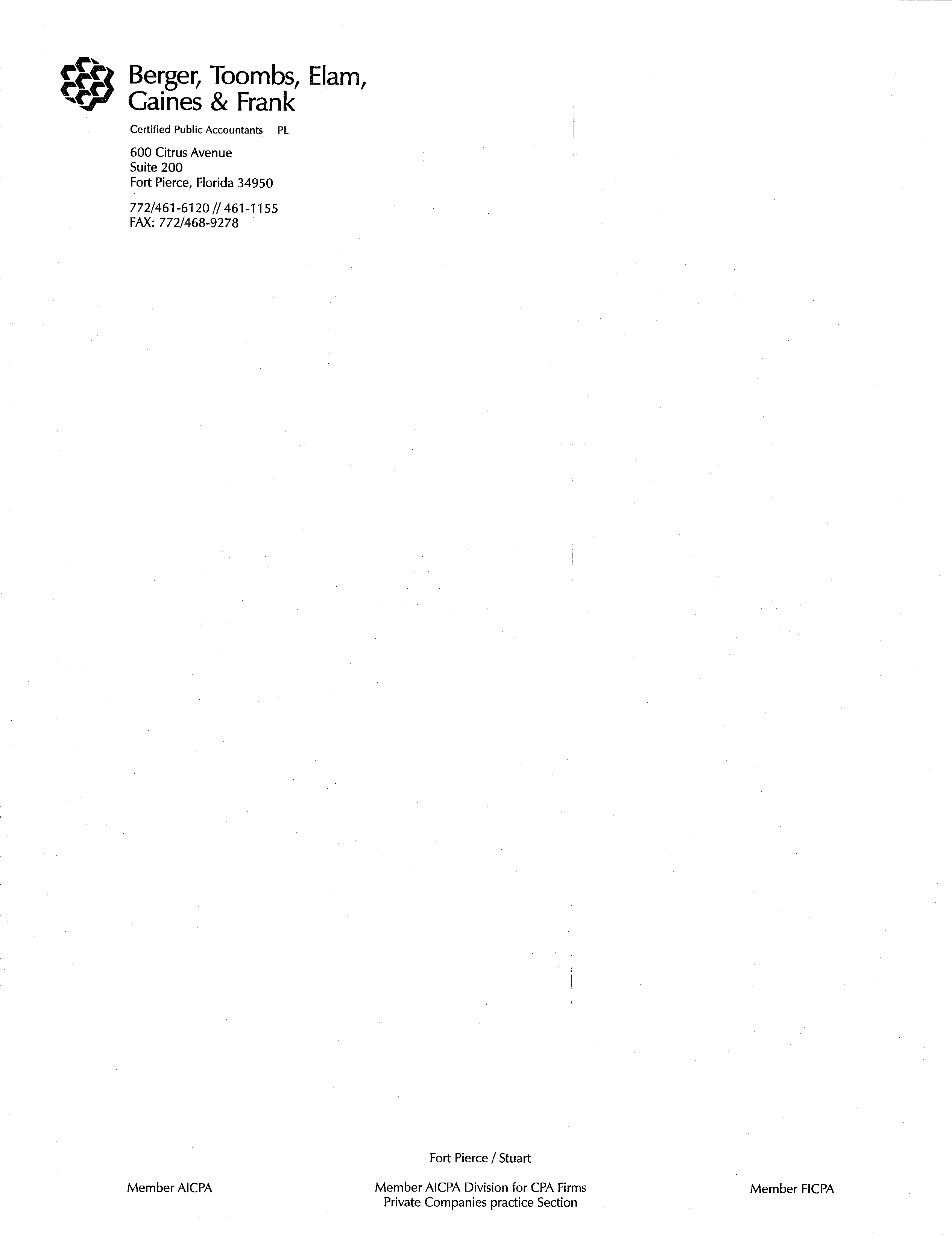 REPORT OF INDEPENDENT AUDITORSTo the Board of SupervisorsCapital Region Community Development District Leon County, FloridaReport on the Financial StatementsWe have audited the accompanying financial statements of Capital Region Community Development District as of and for the year ended September 30, 2020, and the related notes to financial statements, which collectively comprise the District’s basic financial statements as listed in the table of contents.Management’s Responsibility for the Financial StatementsManagement is responsible for the preparation and fair presentation of these financial statements in accordance with accounting principles generally accepted in the United States of America; this includes the design, implementation, and maintenance of internal control relevant to the preparation and fair presentation of financial statements that are free from material misstatement, whether due to fraud or error.Auditor’s ResponsibilityOur responsibility is to express an opinion on these financial statements based on our audit. We conducted our audit in accordance with auditing standards generally accepted in the United States of America and the standards applicable to financial audits contained in Government Accounting Standards, issued by the Comptroller General of the United States. Those standards require that we plan and perform the audit to obtain reasonable assurance about whether the financial statements are free from material misstatement.An audit involves performing procedures to obtain audit evidence about the amounts and disclosures in the financial statements. The procedures selected depend on the auditor’s judgment, including the assessment of the risks of material misstatement of the financial statements, whether due to fraud or error. In making those risk assessments, the auditor considers internal control relevant to the entity’s preparation and fair presentation of the financial statements in order to design audit procedures that are appropriate in the circumstances, but not for the purpose of expressing an opinion on the effectiveness of the entity’s internal control. Accordingly, we express no such opinion. An audit also includes evaluating the appropriateness of accounting policies used and the reasonableness of significant accounting estimates made by management, as well as evaluating the overall presentation of the financial statements.We believe that the audit evidence we have obtained is sufficient and appropriate to provide a basis for our audit opinion.- 1 -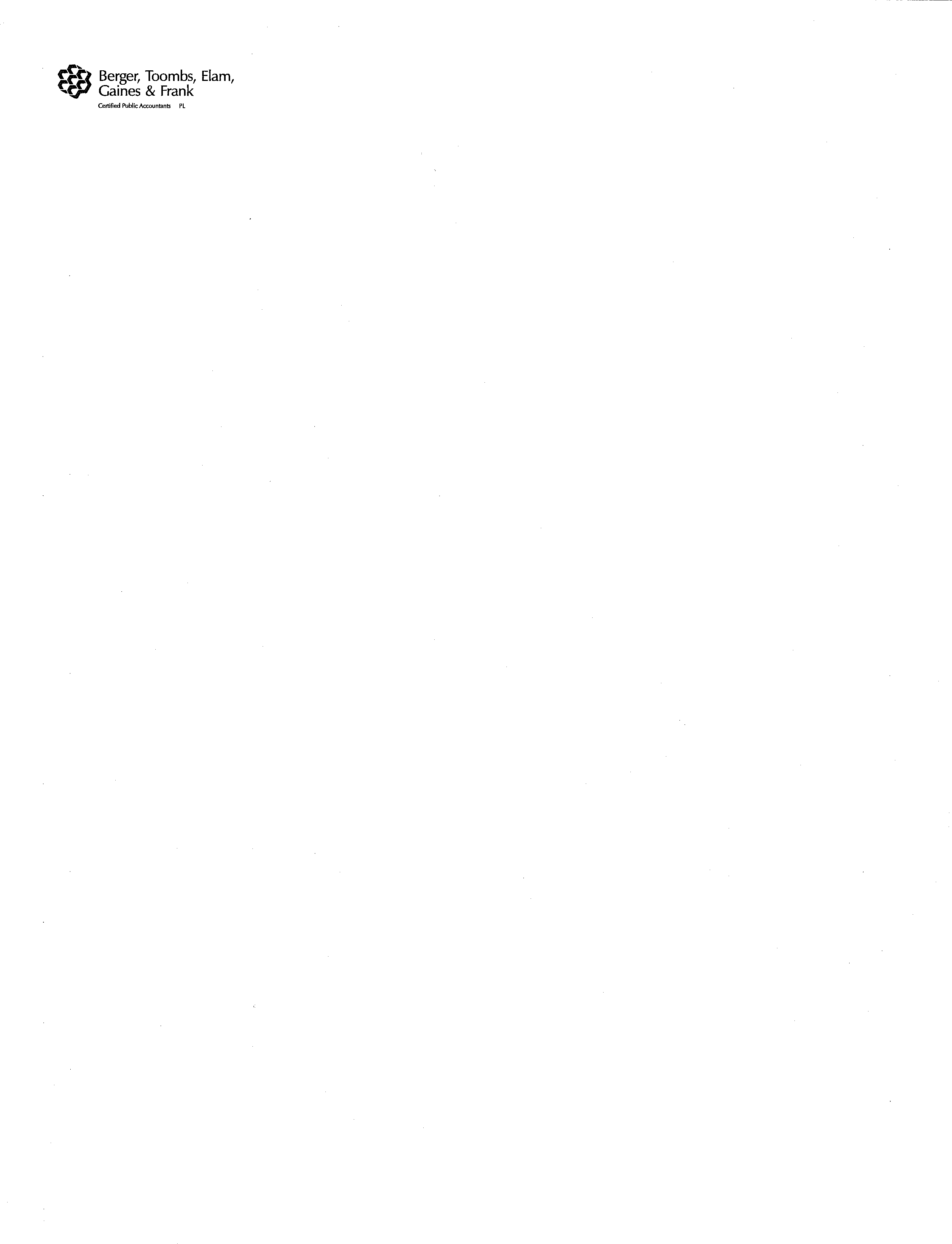 To the Board of SupervisorsCapital Region Community Development DistrictOpinionIn our opinion, the financial statements referred to above present fairly, in all material respects, the respective financial position of the governmental activities and each major fund of Capital Region Community Development District, as of September 30, 2020, and the respective changes in financial position and the budgetary comparison for the General Fund for the year then ended in conformity with accounting principles generally accepted in the United States of America.Other MattersRequired Supplementary InformationAccounting principles generally accepted in the United States of America require that the Management Discussion and Analysis be presented to supplement the basic financial statements. Such information, although not a part of the basic financial statements, is required by the Governmental Accounting Standards Board who considers it to be an essential part of financial reporting for placing the basic financial statements in an appropriate operational, economic, or historical context. We have applied certain limited procedures to the required supplementary information in accordance with auditing standards generally accepted in the United States of America, which consisted of inquiries of management about the methods of preparing the information and comparing the information for consistency with management’s responses to our inquiries, the basic financial statements, and other knowledge we obtained during our audit of the basic financial statements. We do not express an opinion or provide any assurance on the information because the limited procedures do not provide us with sufficient evidence to express an opinion or provide any assurance.Other Reporting Required by Government Auditing StandardsIn accordance with Government Auditing Standards, we have also issued a report dated June 28, 2021 on our consideration of the District’s internal control over financial reporting and on our tests of its compliance with certain provisions of laws, regulations and contracts.   The purpose of that report is to describe the scope of our testing of internal control over financial reporting and compliance and the results of that testing, and not to provide an opinion on internal control over financial reporting or on compliance. That report is an integral part of an audit performed in accordance with Government Auditing Standards in considering Capital Region Community Development District’s internal control over financial reporting and compliance.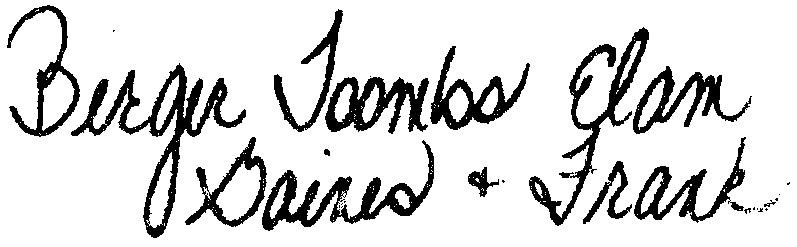 Berger, Toombs, Elam, Gaines & Frank Certified Public Accountants PLFort Pierce, Florida June 28, 2021- 2 -Management’s discussion and analysis of Capital Region Community Development District (the “District”) financial performance provides an objective and easily readable analysis of the District’s financial activities. The analysis provides summary financial information for the District and should be read in conjunction with the District’s financial statements.OVERVIEW OF THE FINANCIAL STATEMENTSThe District’s basic financial statements comprise three components; 1) Government-wide financial statements, 2) Fund financial statements, and 3) Notes to financial statements. The Government-wide financial statements present an overall picture of the District’s financial position and results of operations. The Fund financial statements present financial information for the District’s major funds. The Notes to financial statements provide additional information concerning the District’s finances.The Government-wide financial statements are the statement of net position and the statement of activities. These statements use accounting methods similar to those used by private-sector companies.   Emphasis is placed on the net position of governmental activities and the change in net position. Governmental activities are primarily supported by developer contributions.The statement of net position presents information on all assets and liabilities of the District, with the difference between assets and liabilities reported as net position. Net Position is reported in three categories; 1) net investment in capital assets, 2) restricted, and 3) unrestricted. Assets, liabilities, and net position are reported for all Governmental activities.The statement of activities presents information on all revenues and expenses of the District and the change in net position. Expenses are reported by major function and program revenues relating to those functions are reported, providing the net cost of all functions provided by the District. To assist in understanding the District’s operations, expenses have been reported as governmental activities. Governmental activities financed by the District include general government and debt service.Fund financial statements present financial information for governmental funds. These statements provide financial information for the major funds of the District. Governmental fund financial statements provide information on the current assets and liabilities of the funds, changes in current financial resources (revenues and expenditures), and current available resources.OVERVIEW OF THE FINANCIAL STATEMENTS (CONTINUED)Fund financial statements include a balance sheet and a statement of revenues, expenditures and changes in fund balances for all governmental funds. A statement of revenues, expenditures, and changes in fund balances – budget and actual is provided for the District’s General Fund. Fund financial statements provide more detailed information about the District’s activities. Individual funds are established by the District to track revenues that are restricted to certain uses or to comply with legal requirements.The government-wide financial statements and the fund financial statements provide different pictures of the District. The government-wide financial statements provide an overall picture of the District’s financial standing. These statements are comparable to private-sector companies and give a good understanding of the District’s overall financial health and how the District paid for the various activities, or functions, provided by the District. All assets of the District, including capital assets, are reported in the statement of net position. All liabilities, such as principal outstanding on bonds are included. In the statement of activities, transactions between the different functions of the District have been eliminated in order to avoid “doubling up” the revenues and expenses. The fund financial statements provide a picture of the major funds of the District. In the case of governmental activities, outlays for long lived assets are reported as expenditures and long-term liabilities, such as general obligation bonds, are not included in the fund financial statements. To provide a link from the fund financial statements to the government-wide financial statements, reconciliation is provided from the fund financial statements to the government-wide financial statements.Notes to financial statements provide additional detail concerning the financial activities and financial balances of the District. Additional information about the accounting practices of the District and investments of the District are some of the items included in the notes to financial statements.Financial HighlightsThe following are the highlights of financial activity for the year ended September 30, 2020.The District’s total liabilities exceeded total assets by $(11,090,239) (net position). Restricted net position was $296,248 and net investment in capital assets was$8,914,237. Unrestricted net position was $(20,300,724).Governmental activities revenues totaled $4,630,601 while governmental activities expenses totaled $3,536,331.OVERVIEW OF THE FINANCIAL STATEMENTS (CONTINUED)The following schedule provides a summary of the assets, liabilities and net position of the District and is presented by category for comparison purposes.Net PositionGovernmental ActivitiesTotal Net Position	$ (11,090,239)	$ (12,184,509)The decrease in non-current liabilities is related to the bond principal payments in the current year.The increase in net position is related to revenues exceeding expenses in the current year.OVERVIEW OF THE FINANCIAL STATEMENTS (CONTINUED)The following schedule provides a summary of the changes in net position of the District and is presented by category for comparison purposes.Change In Net PositionGovernmental ActivitiesThe increase in charges for services primarily relates to the budgeted increase in General Fund assessments in the current year.The increase in capital contributions is related to the conveyance of certain infrastructure to the District in the current year.The decrease in general government is primarily related to a decrease in professional fees in the current year.The decrease in physical environment is related to the hurricane clean-up costs in the prior year.The decrease in interest and other charges is related to the decrease in bonds outstanding in the current year.OVERVIEW OF THE FINANCIAL STATEMENTS (CONTINUED)Capital Assets ActivityThe following schedule provides a summary of the District’s capital assets as of September 30, 2020 and 2019.Governmental ActivitiesTotal Capital Assets (Net)  $	15,122,719    $	15,461,361  The activity for the year consisted of depreciation of $522,962 and additions to infrastructure of$184,320.General Fund Budgetary HighlightsBudgeted expenditures exceeded actual expenditures primarily due to less capital outlay expenditures than were anticipated.There were no amendments to the September 30, 2020 budget.Debt ManagementGovernmental Activities debt includes the following:In September 2011, the District issued $4,740,000 Series 2011A-1 Capital Improvement Revenue Refunding Bonds. These bonds were issued to refund of the Series 2001A Capital Improvement Revenue Bonds. As of September 30, 2020, the balance outstanding was$3,040,000.In November 2013, the District issued $9,855,000 Series 2013 Capital Improvement Revenue Refunding Bonds. These bonds were issued to refund of the Series 2002A Capital Improvement Revenue Bonds. As of September 30, 2020, the balance outstanding was $7,435,000.In March 2018, the District issued $16,935,000 Series 2018A-1 Capital Improvement Revenue Refunding Bonds. These bonds were issued to refund of the Series 2008A Capital Improvement Revenue Bonds. As of September 30, 2020, the balance outstanding was $15,890,000.In March 2018, the District issued $2,675,000 Series 2018A-2 Capital Improvement Revenue Refunding Bonds. These bonds were issued to refund of the Series 2011A-2 Capital Improvement Revenue Refunding Bonds. As of September 30, 2020, the balance outstanding was $2,335,000.OVERVIEW OF THE FINANCIAL STATEMENTS (CONTINUED)Economic Factors and Next Year’s BudgetIn March 2021, the District issued Series 2021 Capital Improvement Revenue Refunding Bonds to refund the Series 2011A-1 Capital Improvement Revenue Refunding Bonds. Capital Region Community Development District does not expect any economic factors to have any significant effect on the financial position or results of operations of the District in fiscal year 2021.Request for InformationThe financial report is designed to provide a general overview of Capital Region Community Development District’s finances for all those with an interest. Questions concerning any of the information provided in this report or requests for additional information should be addressed to the Capital Region Community Development District, Governmental Management Services, 475 West Town Place, Suite 114, St. Augustine, Florida 32092.September 30, 2020See accompanying notes to financial statements.Governmental Activities2,142,143 	44,072  For the Year Ended September 30, 2020ProgramFunctions/Programs	ExpensesGovernmental   Activities General   government Physical   environment Interest and other charges Total Governmental ActivitiesCharges for ServicesCapital Region Community Development District BALANCE SHEET –GOVERNMENTAL FUNDSSeptember 30, 2020 	General	- 8,859  $	12,474	$	-	$	-162,902	-	- 	-	-	-   	175,376	-	-  116,536	-	-	116,536Total Liabilities and Fund Balances  $	856,426    $	2,305,045    $	48,859    $	3,210,330  Capital Region Community Development District RECONCILIATION OF TOTAL GOVERNMENTAL FUND BALANCES TO NET POSITION OF GOVERNMENTAL ACTIVITIESSeptember 30, 2020Total Governmental Fund Balances$	3,034,95415,122,71944,072(28,684,384) 	(607,600)Net Position of Governmental Activities	$ (11,090,239)See accompanying notes to financial statements.Capital Region Community Development District STATEMENT OF REVENUES, EXPENDITURES AND CHANGESIN FUND BALANCES – GOVERNMENTAL FUNDSFor the Year Ended September 30, 2020 	General	See accompanying notes to financial statements.RECONCILIATION OF THE STATEMENT OF REVENUES, EXPENDITURES AND CHANGES IN FUND BALANCES OF GOVERNMENTAL FUNDSTO THE STATEMENT OF ACTIVITIESFor the Year Ended September 30, 2020Net Change in Fund Balances - Total Governmental Funds	$54,546(507,449)168,807(4,038)1,360,000Change in Net Position of Governmental Activities	$	1,094,270  STATEMENT OF REVENUES, EXPENDITURES AND CHANGES IN FUND BALANCES – BUDGET AND ACTUAL – GENERAL FUNDFor the Year Ended September 30, 2020ActualNOTE A – SUMMARY OF SIGNIFICANT ACCOUNTING POLICIESThe financial statements of the District have been prepared in conformity with generally accepted accounting principles (GAAP) as applied to governmental units. The Governmental Accounting Standards Board (GASB) is the accepted standard-setting body for establishing governmental accounting and financial reporting principles. The District's more significant accounting policies are described below.Reporting EntityThe District was established on February 28, 2000, pursuant to the Uniform Community Development District Act of 1980, Chapter 190, Florida Statutes, and by Rule 42CC-1, Florida Administrative Code, adopted by the Florida Land and Water Adjudicatory Commission as a Community Development District. The District was established for the purposes of financing and managing the acquisition, construction, maintenance and operation of the infrastructure necessary for community development within its jurisdiction. The District is authorized to issue bonds for the purpose, among others, of financing, funding, planning, establishing, acquiring, constructing district roads, landscaping, and other basic infrastructure projects within or outside the boundaries of the Capital Region Community Development District. The District is governed by a five- member Board of Supervisors. The District operates within the criteria established by Chapter 190.As required by GAAP, these financial statements present the Capital Region Community Development District (the primary government) as a stand-alone government. The reporting entity for the District includes all functions of government in which the District’s Board exercises oversight responsibility including, but not limited to, financial interdependency, selection of governing authority, designation of management, significant ability to influence operations and accountability for fiscal matters.Based upon the application of the above-mentioned criteria as set forth in Governmental Accounting Standards the District has identified no component units.Measurement Focus and Basis of AccountingThe basic financial statements of the District are composed of the following:Government-wide financial statementsFund financial statementsNotes to financial statementsNOTE A – SUMMARY OF SIGNIFICANT ACCOUNTING POLICIES (CONTINUED)Measurement Focus and Basis of Accounting (Continued)Government-wide Financial StatementsThe government-wide financial statements are reported using the economic resources measurement focus and the accrual basis of accounting. Government- wide financial statements report all non-fiduciary information about the reporting government as a whole. These statements include all the governmental activities of the primary government. The effect of interfund activity has been removed from these statements.Governmental activities are supported by special assessments. Program revenues are netted with program expenses in the statement of activities to present the net cost of each program.Amounts paid to acquire capital assets are capitalized as assets, rather than reported as an expenditure. Proceeds of long-term debt are recorded as liabilities in the government-wide financial statements, rather than as an other financing source.Amounts paid to reduce long-term indebtedness of the reporting government are reported as a reduction of the related liability, rather than as an expenditure.Fund Financial StatementsThe underlying accounting system of the District is organized and operated on the basis of separate funds, each of which is considered to be a separate accounting entity. The operations of each fund are accounted for with a separate set of self- balancing accounts that comprise its assets, liabilities, fund equity, revenues and expenditures or expenses, as appropriate. Governmental resources are allocated to and accounted for in individual funds based upon the purposes for which they are to be spent and the means by which spending activities are controlled.Fund financial statements for the primary government’s governmental funds are presented after the government-wide financial statements. These statements display information about major funds individually.NOTE A – SUMMARY OF SIGNIFICANT ACCOUNTING POLICIES (CONTINUED)2. Measurement Focus and Basis of Accounting (Continued)b. Fund Financial Statements (Continued) Governmental FundsThe District reports fund balance according to Governmental Accounting Standards Board Statement 54 – Fund Balance Reporting and Governmental Fund Type Definitions. The Statement requires the fund balance for governmental funds to be reported in classifications that comprise a hierarchy based primarily on the extent to which the government is bound to honor constraints on the specific purposes for which amounts in those funds can be spent.The District has various policies governing the fund balance classifications.Nonspendable Fund Balance – This classification consists of amounts that cannot be spent because they are either not in spendable form or are legally or contractually required to be maintained intact.Restricted Fund Balance – This classification includes amounts that can be spent only for specific purposes stipulated by constitution, external resource providers, or through enabling legislation.Assigned Fund Balance – This classification consists of the Board of Supervisors’ intent to be used for specific purposes, but are neither restricted nor committed. The assigned fund balances can also be assigned by the District’s management company.Unassigned Fund Balance – This classification is the residual classification for the government’s general fund and includes all spendable amounts not contained in the other classifications. Unassigned fund balance is considered to be utilized first when an expenditure is incurred for purposes for which amounts in any of those unrestricted fund balance classifications could be used.Fund Balance Spending Hierarchy – For all governmental funds except special revenue funds, when restricted, committed, assigned, and unassigned fund balances are combined in a fund, qualified expenditures are paid first from restricted or committed fund balance, as appropriate, then assigned and finally unassigned fund balances.NOTE A – SUMMARY OF SIGNIFICANT ACCOUNTING POLICIES (CONTINUED)Measurement Focus and Basis of Accounting (Continued)b. Fund Financial Statements (Continued) Governmental Funds (Continued)Governmental fund financial statements are reported using the current financial resources measurement focus and the modified accrual basis of accounting. Revenues are considered to be available when they are collected within the current period or soon thereafter to pay liabilities of the current period. For this purpose, the District considers revenues to be available if they are collected within 60 days of the end of the current fiscal period.Expenditures generally are recorded when a liability is incurred, as under accrual accounting.Under the current financial resources measurement focus, only current assets and current liabilities are generally included on the balance sheet. The reported fund balance is considered to be a measure of “available spendable resources”.Governmental fund operating statements present increases (revenues and other financing sources) and decreases (expenditures and other financing uses) in net current assets.   Accordingly, they are said to present a summary of sources and uses of “available spendable resources” during a period.Because of their spending measurement focus, expenditure recognition for governmental fund types excludes amounts represented by non-current liabilities. Since they do not affect net current assets, such long-term amounts are not recognized as governmental fund type expenditures or fund liabilities.Amounts expended to acquire capital assets are recorded as expenditures in the year that resources are expended, rather than as fund assets. The proceeds of long- term debt are recorded as an other financing source rather than as a fund liability.Debt service expenditures are recorded only when payment is due.Basis of PresentationGovernmental Major FundsGeneral Fund – The General Fund is the District’s primary operating fund. It accounts for all financial resources of the general government, except those required to be accounted for in another fund.NOTE A – SUMMARY OF SIGNIFICANT ACCOUNTING POLICIES (CONTINUED)Basis of Presentation (Continued)Governmental Major Funds (Continued)Debt Service Fund – The Debt Service Fund accounts for debt service requirements to retire the Special Assessment Revenue Bonds issued to finance a portion of the cost of acquisition, construction, installation, and equipping District projects.Capital Projects Fund – The Capital Projects Fund accounts for acquisition and construction of infrastructure improvements located within the boundaries of the District.Non-current Governmental Assets/LiabilitiesGASB Statement 34 requires that non-current governmental assets, such as construction in progress, and non-current governmental liabilities, such as general obligation bonds be reported in the governmental activities column in the government-wide Statement of Net Position.Assets, Liabilities, Deferred Inflows of Resources, and Net Position or EquityCash and InvestmentsFlorida Statutes require state and local governmental units to deposit monies with financial institutions classified as "Qualified Public Depositories," a multiple financial institution pool whereby groups of securities pledged by the various financial institutions provide common collateral from their deposits of public funds.   This pool is provided as additional insurance to the federal depository insurance and allows for additional assessments against the member institutions, providing full insurance for public deposits.The District is authorized to invest in those financial instruments as established by Section 218.415, Florida Statutes. The authorized investments consist of:Direct obligations of the United States Treasury;The Local Government Surplus Funds Trust or any intergovernmental investment pool authorized pursuant to the Florida Interlocal Cooperative Act of 1969;Interest-bearing time deposits or savings accounts in authorized qualified public depositories;NOTE A – SUMMARY OF SIGNIFICANT ACCOUNTING POLICIES (CONTINUED)	Assets, Liabilities, Deferred Inflows of Resources, and Net Position or Equity (Continued)Cash and Investments (Continued)4. Securities and Exchange Commission, registered money market funds with the highest credit quality rating from a nationally recognized rating agency.Cash and investments include time deposits, certificates of deposit, money market funds, and all highly liquid debt instruments with original maturities of three months or less.Capital AssetsCapital assets, which includes buildings and improvements and infrastructure, is reported in the applicable governmental activities column.The District defines capital assets as assets with an initial, individual cost of $5,000 or more and an estimated useful life in excess of two years. The valuation basis for all assets is historical cost. Donated capital assets are recorded at estimated fair market value at the date of donation.The costs of normal maintenance and repairs that do not add to the value of the asset or materially extend its useful life are not capitalized.Major outlays for capital assets and improvements are capitalized as projects are constructed.Capital assets of the District are depreciated using the straight-line method over the following useful lives:Buildings and improvements		30 years Infrastructure	30-50 yearsBudgetsBudgets are prepared and adopted after public hearings for the governmental funds, pursuant to Chapter 190, Florida Statutes. The District utilizes the same basis of accounting for budgets as it does for revenues and expenditures in its various funds. The legal level of budgetary control is at the fund level. All budgeted appropriations lapse at year end. Formal budgets are adopted for the general and debt service funds. As a result, deficits in the budget columns of the accompanying financial statements may occur.NOTE	B	–		RECONCILIATION	OF	GOVERNMENT-WIDE	AND	FUND	FINANCIAL STATEMENTSExplanation of Differences Between the Governmental Fund Balance Sheet and the Government-wide Statement of Net Position“Total fund balances” of the District’s governmental funds, $3,034,954, differs from “net position” of governmental activities, $(11,090,239), reported in the Statement of Net Position. This difference primarily results from the long-term economic focus of the Statement of Net Position versus the current financial resources focus of the governmental fund balance sheet. The effect of the differences is illustrated below:Capital related itemsWhen capital assets (infrastructure that is to be used in governmental activities) are purchased or constructed, the cost of those assets is reported as expenditures in governmental funds. However, the Statement of Net Position included those capital assets among the assets of the District as a whole.Deferred outflow of resourcesDeferred outflow of resources applicable to the District’s governmental activities are not current financial resources and therefore, are not reported as fund deferred outflow of resources:Deferred amount on refunding	$	44,072Long-term debt transactionsLong-term liabilities applicable to the District’s governmental activities are not due and payable in the current period and accordingly are not reported as fund liabilities. All liabilities (both current and long-term) are reported in the Statement of Net Position. Balances at September 30, 2020 were:Bonds payable, net	$ (28,684,384)Accrued interestAccrued liabilities in the statement of net position differ from the amount reported in governmental funds due to accrued interest on bonds.Accrued interest on bonds payable	$	(607,600)NOTE	B	–		RECONCILIATION	OF	GOVERNMENT-WIDE	AND	FUND	FINANCIAL STATEMENTS (CONTINUED)Explanation of Differences Between the Governmental Fund Operating Statements and the Statement of ActivitiesThe “net change in fund balances” for government funds, $54,546, differs from the “change in net position” for governmental activities, $1,094,270, reported in the Statement of Activities. The differences arise primarily from the long-term economic focus of the Statement of Activities versus the current financial resources focus of the governmental funds. The effect of the differences is illustrated below:Capital related itemsWhen capital assets that are to be used in governmental activities are purchased or constructed, the resources expended for those assets are reported as expenditures in governmental funds. However, in the Statement of Activities, the costs of those assets is allocated over their estimated useful lives and reported as depreciation expense. As a result, fund balances decrease by the amount of financial resources expended, whereas net position increases by the amount of capital outlay for the year.Long-term debt transactionsRepayments of bond principal are reported as an expenditure in the governmental funds and, thus, have the effect of reducing fund balance because current financial resources have been used. Also, interest is recognized when due at the fund level, but is accrued at the government-wide level.Deferred outflow of resourcesThe deferred outflow of resources for refunding of debt is recognized as a component of interest expense at the government-wide level. This is the amount of current year interest.Deferred amount on refunding	$	(4,038)NOTE C – CASH AND INVESTMENTSAll deposits are held in qualified public depositories and are included on the accompanying balance sheet as cash.Custodial Credit Risk – DepositsCustodial credit risk is the risk that in the event of a bank failure, the District's deposits may not be returned to it. The District does not have a formal deposit policy for custodial credit risk, however, they follow the provisions of Chapter 280, Florida Statutes regarding deposits and investments. As of September 30, 2020, the District's bank balance was $351,097 and the carrying value was $247,839. Exposure to custodial credit risk was as follows. The District maintains all deposits in a qualified public depository in accordance with the provisions of Chapter 280, Florida Statutes, which means that all deposits are fully insured by Federal Depositors Insurance or collateralized under Chapter 280, Florida Statutes.InvestmentsAs of September 30, 2020, the District had the following investments and maturities:*Weighted Average MaturityThe District categorizes its fair value measurements within the fair value hierarchy recently established by generally accepted accounting principles. The fair value is the price that would be received to sell an asset, or paid to transfer a liability, in an orderly transaction between market participants at the measurement date. The hierarchy is based on the valuation inputs used to measure the fair value of the asset. The District uses a market approach in measuring fair value that uses prices and other relevant information generated by market transactions involving identical or similar assets, liabilities, or groups of assets and liabilities.Assets or liabilities are classified into one of three levels. Level 1 is the most reliable and is based on quoted price for identical assets, or liabilities, in an active market. Level 2 uses significant other observable inputs when obtaining quoted prices for identical or similar assets, or liabilities, in markets that are not active. Level 3 is the least reliable and uses significant unobservable inputs that uses the best information available under the circumstances, which includes the District’s own data in measuring unobservable inputs.Based on the criteria in the preceding paragraph, the investments in First American Government Obligation Funds are Level 1 assets.The District’s investment policy allows management to invest funds in investments permitted under Section 218.415, Florida Statutes. Among other investments, the policy allows the District to invest in the Local Government Surplus Florida Prime Fund.NOTE C – CASH AND INVESTMENTS (CONTINUED)Interest Rate RiskCash placed with the Local Government Surplus Florida Prime Fund represents the District’s participation in the Local Government Surplus Trust Funds Investment Pool and is reported at fair value. As a pool participant the District invests in pools of investments in which shares are owned in the pool rather than the underlying investments.Credit RiskThe District's investments are limited by state statutory requirements and bond compliance. The District has no investment policy that would further limit its investment choices. The Local Government Surplus Florida Prime Fund is an authorized investment under Section 218.415, Florida Statutes. The District's investments in the state investment pool and government loans are limited by state statutory requirements and bond compliance. The District had monies invested with the Local Government Surplus Florida Prime Fund at September 30, 2020. This fund met the requirements of a “2-7a like pool” as defined in Government Accounting Standards Board, Statement 31. As of September 30, 2020, the District’s investments in First American Government Obligation Funds were rated AAAm by Standards & Poor’s.Concentration of Credit RiskThe District places no limit on the amount it may invest in any one fund. The investments in Local Government Surplus Florida Prime are 20% of the District’s total investments. The investments in First American Government Obligation Funds are 80% of the District’s total investments.The types of deposits and investments and their level of risk exposure as of September 30, 2020 were typical.NOTE D – CAPITAL ASSETSCapital Asset activity for the year ended September 30, 2020 was as follows:Depreciation of $522,962 was charged to physical environment.NOTE E – LONG-TERM DEBTThe following is a summary of activity for long-term debt of the District for the year ended September 30, 2020:Long-term debt at October 1, 2019	$	30,060,000 Principal payments	 		(1,360,000)Long-term debt at September 30, 2020	$	28,700,000Plus: bond premium, net	3,651Less: bond discount, net	 	(19,267)Bonds Payable, Net at September 30, 2020	$	28,684,384 Long-term debt for Governmental Activities is comprised of the following:Capital Improvement Revenue Refunding Bonds$16,935,000 Series 2018A-1 Capital Improvement Revenue Refunding Bonds are due in annual principal installments beginning May 2019 maturing May 2039. Interest at various rates between 4.125% and 5.125% is due May and Novemberbeginning May 2018. Current portion is $540,000.	$ 15,890,000$2,675,000 Series 2018A-2 Capital Improvement Revenue Refunding Bonds are due in annual principal installments beginning May 2019 maturing May 2031. Interest at various rates between 3.875% and 4.6% is due May and Novemberbeginning November 2018. Current portion is $180,000.	2,335,000$4,740,000 Series 2011A-1 Capital Improvement Revenue Refunding Bonds are due in annual principal installments beginning May 2012 maturing May 31. Interest at various rates between 2.1% and 5.5% is due May and November beginningNovember 2011. Current portion is $215,000.	3,040,000$9,855,000 Series 2013 Capital Improvement Revenue Refunding Bonds are due in annual principal installments beginning May 2015 maturing May 2032. Interest at various rates between 2.25% and 6% is due May and Novemberbeginning May 2014. Current portion is $455,000.		7,435,000 Bond Payable at September 30, 2020		$ 28,700,000NOTE E – LONG-TERM DEBT (CONTINUED)The annual requirements to amortize the principal and interest of bonded debt outstanding as of September 30, 2020 are as follows:Summary of Significant Bond Resolution Terms and CovenantsCapital Improvement Revenue Refunding BondsSignificant Bond ProvisionsThe Series 2018A-1 and Series 2018A-2 Bonds are subject to redemption at the option of the District prior to their maturity, in whole or in part, at any time after May 1, 2028 at a redemption price equal to the principal amount of the Series 2018A-1 Bonds or Series 2018A-2 Bonds to be redeemed, together with accrued interest to the date of redemption. The Series 2018A-1 and Series 2018A-2 are subject to extraordinary mandatory redemption prior to maturity in the manner determined by the Bond Registrar if certain events occurred as outlined in the Trust Indenture.The Series 2011A-1 Bonds maturing on or prior to May 1, 2020 are not subject to optional redemption prior to their maturity The Series 2011A-1 Bonds maturing after May 1, 2021 are subject to redemption at the option of the District prior to their maturity, in whole or in part, at a redemption price set forth in the Trust Indenture. The Series 2011A-1 are subject to extraordinary mandatory redemption prior to maturity in the manner determined by the Bond Registrar if certain events occurred as outlined in the Trust Indenture.The Series 2013 Bonds are subject to redemption at the option of the District prior to their maturity, in whole or in part, at any time after May 1, 2024 at a redemption price equal to the principal amount of the Series 2013 Bonds to be redeemed, together with accrued interest to the date of redemption. The Series 2013 Bonds are subject to extraordinary mandatory redemption prior to maturity in the manner determined by the Bond Registrar if certain events occurred as outlined in the Trust Indenture.NOTE E – LONG-TERM DEBT (CONTINUED)The Trust Indenture established certain amounts be maintained in a reserve account. In addition, the Trust Indenture has certain restrictions and requirements relating principally to the use of proceeds to pay for the infrastructure improvements and the procedures to be followed by the District on assessments to property owners. The District agrees to levy special assessments in annual amounts adequate to provide payment of debt service and to meet the reserve requirements.Depository FundsThe bond resolution establishes certain funds and determines the order in which revenues are to be deposited into these funds. A description of the significant funds, including their purposes, is as follows:Reserve Funds – The Series 2018A-1, 2018A-2, 2011A-1, and 2013 Reserve Accounts were funded from the proceeds of the Series 2018A-1, 2018A-2, 2011A-1, and 2013 Bonds in amounts equal to 50 percent of the maximum annual debt service outstanding for the Series 2018A-1, 2018A-2, 2011A-1, and 2013 Bonds. Monies held in the reserve accounts will be used only for the purposes established in the Trust Indenture.The following is a schedule of required reserve balances as of September 30, 2020:Reserve	Reserve 	Balance	Requirement The Developers own a significant portion of land within the District. The District’s activity is dependent upon the continued involvement of the Developers, the loss of which could have a material adverse effect on the District’s operations.NOTE G – RISK MANAGEMENTThe District is exposed to various risks of loss related to torts; theft of, damage to and destruction of assets; errors and omissions; and natural disasters for which the government carries commercial insurance. There were no claims or settled claims from these risks for each of the past three years.NOTE H – SUBSEQUENT EVENTIn March 2021, the District issued $2,800,000 Capital Improvement Revenue Refunding Bonds, Series 2021 to refund the Series 2011A-1 Capital Improvement Revenue Refunding Bonds.INDEPENDENT AUDITORS’ REPORT ON INTERNAL CONTROL OVER FINANCIAL REPORTING AND ON COMPLIANCE AND OTHER MATTERS BASED ON AN AUDIT OF FINANCIAL STATEMENTS PERFORMED IN ACCORDANCE WITH GOVERNMENT AUDITING STANDARDSTo the Board of SupervisorsCapital Region Community Development District Leon County, FloridaWe have audited, in accordance with the auditing standards generally accepted in the United States of America and the standards applicable to financial audits contained in Government Auditing Standards issued by the Comptroller General of the United States, the financial statements of Capital Region Community Development District, as of and for the year ended September 30, 2020, and the related notes to the financial statements, and have issued our report thereon dated June 28, 2021.Internal Control Over Financial ReportingIn planning and performing our audit, we considered Capital Region Community Development District's internal control over financial reporting (internal control) as a basis for designing audit procedures that are appropriate in the circumstances for the purpose of expressing our opinions on the financial statements, but not for the purpose of expressing an opinion on the effectiveness of Capital Region Community Development District’s internal control. Accordingly, we do not express an opinion on the effectiveness of Capital Region Community Development District's internal control.A deficiency in internal control exists when the design or operation of a control does not allow management or employees, in the normal course of performing their assigned functions, to prevent, or detect and correct misstatements on a timely basis. A material weakness is a deficiency, or combination of deficiencies, in internal control, such that there is a reasonable possibility that a material misstatement of the entity's financial statements will not be prevented, or detected and corrected on a timely basis. A significant deficiency is a deficiency, or a combination of deficiencies, in internal control that is less severe than a material weakness, yet important enough to merit attention by those charged with governance.Our consideration of internal control was for the limited purpose described in the first paragraph of this section and was not designed to identify all deficiencies in internal control that might be material weaknesses or significant deficiencies. Given these limitations, during our audit we did not identify any deficiencies in internal control that we consider to be material weaknesses. However, material weaknesses may exist that have not been identified.- 29 -To the Board of SupervisorsCapital Region Community Development DistrictCompliance and Other MattersAs part of obtaining reasonable assurance about whether Capital Region Community Development District's financial statements are free of material misstatement, we performed tests of its compliance with certain provisions of laws, regulations, contracts, and grant agreements, noncompliance with which could have a direct and material effect on the determination of financial statement amounts. However, providing an opinion on compliance with those provisions was not an objective of our audit, and accordingly, we do not express such an opinion. The results of our tests disclosed no instances of noncompliance or other matters that are required to be reported under Government Auditing Standards.Purpose of this ReportThe purpose of this report is solely to describe the scope of our testing of internal control and compliance and the results of that testing, and not to provide an opinion on the effectiveness of the entity’s internal control or on compliance. This report is an integral part of an audit performed in accordance with Government Auditing Standards in considering the entity’s internal control and compliance. Accordingly, this communication is not suitable for any other purpose.Berger, Toombs, Elam, Gaines & Frank Certified Public Accountants PLFort Pierce, Florida June 28, 2021- 30 -MANAGEMENT LETTERTo the Board of SupervisorsCapital Region Community Development District Leon County, FloridaReport on the Financial StatementsWe have audited the financial statements of the Capital Region Community Development District as of and for the year ended September 30, 2020, and have issued our report thereon dated June 28, 2021.Auditor’s ResponsibilityWe conducted our audit in accordance with auditing standards generally accepted in the United States; the standards applicable to financial audits contained in Government Auditing Standards, issued by the Comptroller General of the United States and Chapter 10.550, Rules of the Florida Auditor General.Other Reporting RequirementsWe have issued our Independent Auditor’s Report on Internal Control over Financial Reporting and on Compliance and Other Matters Based on an Audit of Financial Statements Performed in Accordance with Government Auditing Standards. Disclosures in that report, which is dated June 28, 2021, should be considered in conjunction with this management letter.Prior Audit FindingsSection 10.554(1)(i)1., Rules of the Auditor General, requires that we determine whether or not corrective actions have been taken to address findings and recommendations made in the preceding financial audit report. There were no findings or recommendations in the preceding financial audit report.Financial Condition and ManagementSection 10.554(1)(i)5.a. and 10.556(7), Rules of the Auditor General, require us to apply appropriate procedures and communicate the results of our determination as to whether or not Capital Region Community Development District has met one or more of the conditions described in Section 218.503(1), Florida Statutes, and to identify the specific conditions met. In connection with our audit, we determined that Capital Region Community Development District did not meet any of the conditions described in Section 218.503(1) Florida Statutes.- 31 -To the Board of SupervisorsCapital Region Community Development DistrictPursuant to Sections 10.554(1)(i)5.b. and 10.556(8), Rules of the Auditor General, we applied financial condition assessment procedures for Capital Region Community Development District. It is management’s responsibility to monitor the Capital Region Community Development District’s financial condition; our financial condition assessment was based in part on the representations made by management and the review of the financial information provided by the same as of September 30, 2020.Section 10.554(1)(i)2., Rules of the Auditor General, requires that we communicate any recommendations to improve financial management. In connection with our audit, we did not have any such recommendations.Additional MattersSection 10.554(1)(i)3., Rules of the Auditor General, requires us to communicate noncompliance with provisions of contracts or grant agreements, or abuse, that have occurred, or are likely to have occurred, that have an effect on the financial statements that is less than material but warrants the attention of those charged with governance. In connection with our audit, we did not note any such findings.Purpose of this LetterOur management letter is intended solely for the information and use of the Legislative Auditing Committee, members of the Florida Senate and the Florida House of Representatives, the Florida Auditor General, Federal and other granting agencies, the Board of Supervisors, and applicable management, and is not intended to be and should not be used by anyone other than these specified parties.Berger, Toombs, Elam, Gaines & Frank Certified Public Accountants PLFort Pierce, Florida June 28, 2021- 32 -INDEPENDENT ACCOUNTANTS’ REPORT/COMPLIANCE WITH SECTION 218.415, FLORIDA STATUTESTo the Board of SupervisorsCapital Region Community Development District Leon County, FloridaWe have examined Capital Region Community Development District's compliance with Section 218.415, Florida Statutes during the year ended September 30, 2020. Management is responsible for Capital Region Community Development District’s compliance with those requirements. Our responsibility is to express an opinion on Capital Region Community Development District’s compliance based on our examination.Our examination was conducted in accordance with attestation standards established by the American Institute of Certified Public Accountants and, accordingly, included examining, on a test basis, evidence about Capital Region Community Development District’s compliance with those requirements and performing such other procedures as we considered necessary in the circumstances. We believe that our examination provides a reasonable basis for our opinion. Our examination does not provide a legal determination on Capital Region Community Development District’s compliance with the specified requirements.In our opinion, Capital Region Community Development District complied, in all material respects, with the aforementioned requirements during the year ended September 30, 2020.Berger, Toombs, Elam, Gaines & Frank Certified Public Accountants PLFort Pierce, Florida June 28, 2021- 33 -FIFTH ORDER OF BUSINESS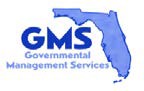 Capital RegionCommunity Development DistrictAssessment AllocationOPTION CREVENUESMaintenance AssessmentsThe District will levy a non ad-valorem special assessment on all taxable property within the District to fund all of the General Operating Expenditures for the fiscal year.Interest IncomeThe District will have all excess funds invested with the State Board of Administration. The amount is based upon the estimated average balance of funds available during the fiscal year.EXPENDITURESAdministrative:Supervisor FeesThe Florida Statutes allows each board member to receive $200 per meeting no to exceed $4,800 in one year. The amount for the fiscal year is based upon all five supervisors attending the estimated 6 annual meetings.FICA ExpenseRepresents the Employer's share of Social Security and Medicare taxes withheld from Board of Supervisors checks.Engineering FeesThe District's engineer (Atkins) will be providing limited engineering services to the District including attendance as needed and preparation for board meetings, review and execute of documents under the District’s trust indenture and monitoring of District projects. Additionally The District utilizes Dantin Engineering on an assigned project basis and for engineering consulting services.ArbitrageThe District is required to annually have an arbitrage rebate calculation on the District's Series 2008A Capital Improvement Revenue Bonds, Series 2011A-1 and 2011A-2 Capital Improvement Revenue Refunding Bonds, and the Series 2013 Capital Improvement Revenue Bonds & Series 2018A1/A2 Capital Improvement Revenue Refunding Bonds. Currently the District has contracted with Grau & Associates, an independent certified public accounting firm, to calculate the rebate liability and submit a report to the District.Dissemination AgentThe District is required by the Security and Exchange Commission to comply with Rule 15(c) (2)-12(b) (5), which relates to additional reporting requirements for un-rated bond issues. The District has contracted with GMS, LLC to provide this service.AttorneyThe District's legal counsel will be providing general legal services to the District, i.e., attendance and preparation for monthly meetings, review operating and maintenance contracts.Annual AuditThe District is required annually to conduct an audit of its financial records by an Independent Certified Public Accounting Firm.Trustee FeesThe District issued Series 2008A Capital Improvement Revenue Bonds, Series 2011A1-A2 Capital Improvement Revenue Refunding Bonds and Series 2013 Capital Improvement Revenue Bonds & Series 2018A1/A2 Capital Improvement Revenue refunding Bonds which are held with a Trustee at US Bank. The amount of the trustee fees is based on the agreement between US Bank and the District.Assessment RollGovernmental Management Services serves as the District’s collection agent and certifies the District’s non-ad valorem assessment with the county tax collector.Management FeesThe District receives Management, Accounting and Administrative services as part of a Management Agreement with Governmental Management Services.Information TechnologyThe District processes all its financial activities, i.e., accounts payable, financial statements, etc. on a mainframe computer leased by Governmental Management Services.Records StorageThe District’s Records will be stored off site at Iron Mountain.Travel & Per DiemTravel expenses to attend meetings, conferences, etc.TelephoneTelephone for agenda calls or monthly meetings.PostageMailing of agenda packages, overnight deliveries, correspondence, etc.Printing & BindingPrinting and Binding agenda packages for board meetings, printing of computerized checks, stationary, envelopes etc.InsuranceThe District's General Liability & Public Officials Liability Insurance policy is with Florida Insurance Alliance. Florida Insurance Alliance specializes in providing insurance coverage to governmental agencies.Legal AdvertisingThe District is required to advertise various notices for monthly Board meetings, public hearings, etc. in a newspaper of general circulation.Other Current ChargesBank charges and any other miscellaneous expenses that are incurred during the year.Office Supplies Miscellaneous office supplies.Dues, Licenses & SubscriptionsThe District is required to pay an annual fee to the Department of Economic Opportunity for $175.Capital OutlayRepresents any minor capital expenditures the District may need to make during the Fiscal Year.Maintenance:Field Management FeesThe District has contracted with GMS, LLC for the supervision and on-site management of Capital Region Community Development District. Their responsibilities include management of field services contracts such as landscape maintenance, ponds maintenance, and security patrols, oversight of capital assets and coordination of maintenance, repairs and replacement of capital assets.SecurityThe District has contracted with Barkley Security Agency for security Services, to include patrol of District owned properties. The District also contracts with TPD for additional patrol services with law enforcement agencies on an as- needed basis.CommunicationsThe District has contracted Bulldog Strategy Group for professional public relations and communications services, to include maintenance of existing District communications tools and systems, monitoring of District issues and policies, and advisement of Board and staff regarding communications.Landscape/Pond/Irrigation MaintenanceThe District has contracted with All Pro Land Care of Tallahassee, Inc. to provide landscaping, pond and irrigation maintenance services to all the common areas within the District. Services include mowing, trimming, fertilization, maintenance of irrigations systems, and trimming of District owned trees.SWMF Operating Permit FeesThe District pays the City of Tallahassee, Growth Management Department for inspection of and the administration needed to issue operating permits for District owned and maintained Storm Water facilities.Preserve MaintenanceThe District has contracted with All Pro Land Care of Tallahassee, Inc. to maintain the various preserved areas within the District (listed as Park Maintenance), but also contacts out work in other preserve areas to various contractors.Tot-Lot Inspection MaintenanceThe District owns a recreational area that requires monthly inspection and repairs/replacements as well as mulch twice a year.Alleyway MaintenanceThe District conducts repairs and maintenance of the District-owned alleyways.Miscellaneous MaintenanceUnscheduled repairs and maintenance to the District’s facilities not allocated to a particular area.UtilitiesThe cost of electricity and Irrigation Water for Capital Region CDD for the following accounts:Account#	Service Address	Monthly	AnnualTotal	$ 3,750	$45,000Special Events Pops in the park.Other ContingenciesUnscheduled repairs and maintenance to the District’s Facilities throughout the community.Capital ExpendituresRepresents any new capital expenditures the District may need to make during the Fiscal Year.Reserves for Capital Repairs and ReplacementsThis Reserve funding is for the Capital Repairs and Replacements for the District’s capital assets.SEVENTH ORDER OF BUSINESSC.1.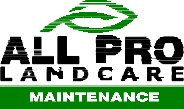 Weather of the Week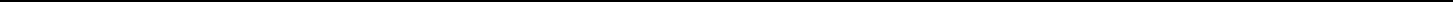 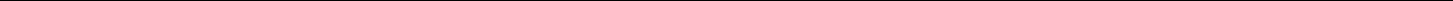 CRCDD Weekly ReviewPost-Emergent: Product Used - Certainty & CelsiusIrrigation InspectionIPMIrrigation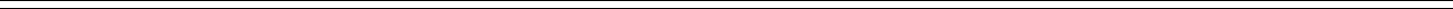 Irrigation Troubleshooting (In Contract)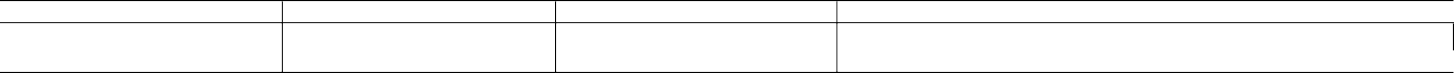 Irrigation RepairsStorm Clean-up/ DebrisAccidents/Incidents: NoneSafety and Training: Weekly "Toolbox" Safety Meeting (Friday)Routine serviceBi-weekly maintenance of Dogi Pots throughout the district.Bi-weekly removal of debris from grates troughout the district. Daily maintenance of trash cans troughout the district.Daily blowing of Merchant's Row at Town Center and Tot Lot.Weekly blowing and debris cleanup of Unit #10, Mossy Creek, Esplanade Trail, Barringer Hill Trail and Central Park Trails as needed.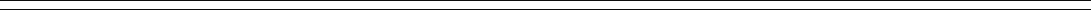 Weather of the WeekStandard Maintenance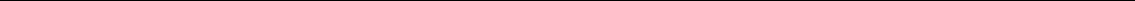 Post-Emergent: Product Used - Certainty & CelsiusIrrigation InspectionIPMIrrigation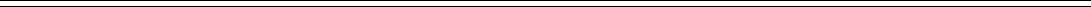 Irrigation Troubleshooting (In Contract)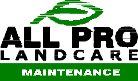 Irrigation RepairsWork in ProgressStorm Clean-up/ DebrisAccidents/Incidents: NoneSafety and Training: Weekly "Toolbox" Safety Meeting (Friday)Routine serviceBi-weekly maintenance of Dogi Pots throughout the district.Bi-weekly removal of debris from grates troughout the district. Daily maintenance of trash cans troughout the district.Daily blowing of Merchant's Row at Town Center and Tot Lot.Weekly blowing and debris cleanup of Unit #10, Mossy Creek, Esplanade Trail, Barringer Hill Trail and Central Park Trails as needed.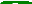 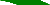 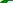 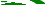 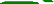 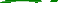 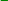 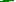 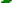 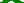 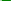 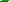 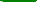 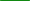 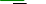 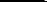 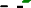 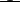 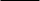 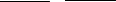 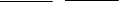 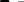 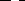 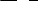 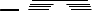 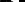 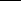 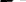 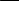 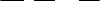 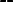 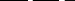 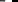 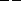 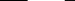 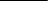 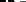 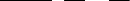 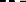 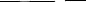 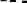 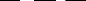 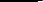 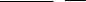 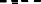 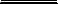 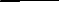 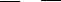 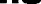 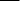 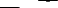 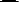 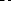 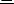 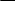 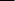 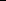 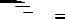 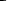 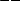 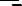 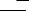 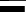 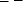 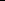 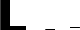 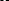 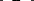 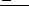 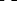 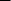 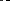 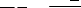 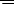 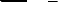 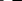 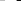 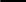 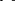 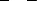 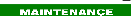 Weather of the WeekStandard MaintenanceDebris CleanupMulch 	IPM	Fertilizer: Product Used: Supra Poly 10-0-10 & Supra T&O Micros for TurfPost-Emergent: Product Used - Certainty & CelsiusIrrigationIrrigation InspectionIrrigation RepairsAdditional Contracted WorkWork in Progress Proposals Accidents/Incidents: NoneSafety and Training: Weekly "Toolbox" Safety Meeting (Friday)Routine serviceBi-weekly maintenance of Dogi Pots throughout the district.Bi-weekly removal of debris from grates troughout the district. Daily maintenance of trash cans troughout the district.Daily blowing of Merchant's Row at Town Center and Tot Lot.Weekly blowing and debris cleanup of Unit #10, Mossy Creek, Esplanade Trail, Barringer Hill Trail and Central Park Trails as needed.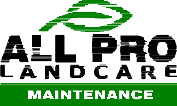 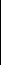 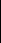 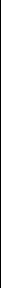 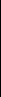 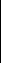 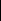 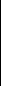 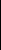 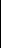 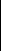 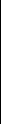 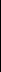 Work in Progress Proposals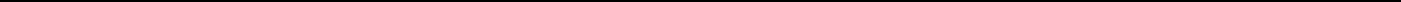 CRCDD Weekly Review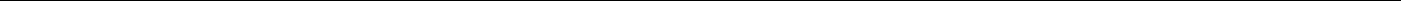 Accidents/Incidents: NoneSafety and Training: Weekly "Toolbox" Safety Meeting (Friday)Routine serviceBi-weekly maintenance of Dogi Pots throughout the district.Bi-weekly removal of debris from grates troughout the district. Daily maintenance of trash cans troughout the district.Daily blowing of Merchant's Row at Town Center and Tot Lot.Weekly blowing and debris cleanup of Unit #10, Mossy Creek, Esplanade Trail, Barringer Hill Trail and Central Park Trails as needed.2.Capital Region Community Development District3196 Merchants Row - Suite 130	Tallahassee, Florida	32311MemorandumDate: June 30, 2021To:Rich Whetsel Operations Directorvia emailFrom:	Robert BerlinCapital Region Operations ManagerRe:	Capital Region CDDMonthly Managers Report for June 2021The following is a summary of activities related to the field operations of the Capital Region Community Development District.Landscaping:Please review field report from Kim Bishop (All-Pro)GMS:All Pro installing irrigation sleeves along Biltmore Ave for new construction at Big House, contractor working on paver repairs on Merchants Row in Town Center, working on draft of O and M budget for FY 2022, received tree credit list from COTGM concerning Fleming violation (1 June)Exchanged emails with Naturegraphics concerning 6 new information signs in Central Park on structure, photos and content, (2 June)Conference call for District meeting agenda, All Pro repairing irrigation valve in Unit 10, M-Inc continues spreading rock for nature trail system in LSF-3, submittedestimated cost for tree credits and delivery to Southwood and emailed to COTGM (3 June)M-Inc paving nature trail section in LSF-3, continued to work with Naturegraphics on panels for new signage in Central Park and approving 2 for construction, updated tree credit quantity and type with COTGM for Fleming violation settlement (4 June)Continue panel reviews for new informational signage in Central Park, addressed resident request to place armadillo traps in common area behind fence in Unit 26, received shipping notice for second set of volleyball poles, addressed concerns on SWMF Fl 130 with resident on Greyfield Drive in Unit 1, (7 June)Exchanging emails with graphics designer on design ideas for last panel of information signage in Central Park, speak with homeowner on cutting and pine straw installation in common area in Unit 32 Phase 2 adjacent to her property (8 June)All Pro repairing damaged irrigation controller in Unit 31, mows and installs pine straw in Unit 32 common area as per homeowner request , exchange emails with COTGM on tree quantity and location dealing with Fleming violation (9 June)All Pro installing and pouring concrete for volleyball sleeves at new sand court, set up also repairing irrigation in Units 17 and 19 as well as Central Park, received updated maintenance map from Atkins for review, attended monthly CDD meeting (10 June)Broke down Community Center after monthly District meeting, exchanged emails with vendor trying to locate on-off stair sections for Tot Lot, spoke with FWC on obtaining permit for Canada Goose egg and nest removal also received link to USFWS site to apply for Federal permit (11 June)Installed volleyball net at new sand court, All begins irrigation installation for LSF- 3 running main and wire line on Orange Ave to entry of same, reviewed new information panels for Central Park, emailed resident on protocols for street tree replacement , emailed link to website per resident request (14 June)All Pro continues main and wireline installation in south right of way of Orange Ave from Controller 52 east to entry ofLSF-3 and irrigation along common areas and right of way of same, met with JP II reps on routing for modular classrooms delivery in August, registered CDD with Federal Fish and Wildlife to remove Canada Goose eggs and nests in Southwood (15 June)All Pro and Sandco installing sleeve, 6" mainline zone and wirelines at Coneflower and Orange Ave entry to LDR-5 Phase 3, proofed information signage for Central Park, received special use app and spoke with homeowner concerning same,scheduled street tree trimming on Four Oaks at 3731 with homeowner, met with wildlife controller officer and requested quote to displace Canada Geese from SWMF FL 130 (16 June)Received proposal from BlackThumb Services for geese relocation from SWMF FL-130, proof read verbiage for information signage in Central Park and exchanged emails with Graphic Designer dealing with typos, received quote for replacement stairs on Tot Lot (17 June)Received update from engineering company concerning monitor well installation for Gate Petroleum gas spill, received posters for requested special event app to be held adjacent to Tot Lot, sent water tests data for SWMF FL 130 as per request from homeowner and received confirmation of receipt from same, requested right of way repair caused by developer landscape installation in Unit 37 (18 June)Rain beginning mid-morning and continuing off and on, field operations suspended, working with naturegraphics on "panel #6" about snakes in Central Park for last informational sign, addressed homeowner request for "No Parking" signage in Iberville Park (21 June)Heavy rains in AM all field operations suspended, received data for additional water tests done at SWMF FL 130 as per homeowner concerns, exchanged emails with graphic designer concerning final panel layout for new information signage in Central Park (22 June)All Pro resumes irrigation installation at west entry of LSF-7 and common areas with sod delivered in afternoon, spoke with resident on stump grinding and possible ground cover installation and sidewalk cleaning in common area in Unit 2 (Appleton) (23 June)Met with All Pro in LSF-3 and made decision to install roll Bahia sod in place of Centipede sod along both sides of trail as they continue irrigation and sod install at west entry, M-Inc grading and forming for sidewalk adjacent to common areas in LSF-3 (24 June)M-Inc continues forming for sidewalk adjacent to common areas in LSF-3, All Pro continues irrigation and sod installation at west entry of LSF-3, trapper continues feral hog removal on east side of Biltmore (25 June)All Pro continues irrigation and installing sod on west entry to LSF-3, spoke with homeowner on clearing fallen tree limb and drainage swale mowing in LSF-3, M­ Inc hydro-seeding various disturbed areas in LSF-3, COT Public Works refreshing thermo-striping at various intersections (28 June)M-Inc continues grading and forming for sidewalk adjacent to common areas in LSF-3, All Pro completes installation of irrigation and sod at west entry of LSF-3,speak with Premier Homes realtor on nature trails and CDD responsibility in LDR- 5 phases (29 June)All Pro sodding nature trail in LSF-3 and trimming street tree on Four Oaks Blvd impacting homeowner roof, M-Inc- continues forming sidewalk in LSF-3, received COI and W-9 for fence installer for new dog park (30 June)Lake and SWMF MaintenanceAlgae bloom in FL 130 and in all facilities holding waterSouthwood Infrastructure Report/Status: (K. Bishop/GMS)COT Streets and Sidewalk Maintenance continues installing new "flex concrete" for sidewalk repairsSecurity/Accident Reports:Median vandalism along Four Oaks Blvd (opposite LSF-3) and Orange AvenuesSpecial Events:Fourth of July parade, picnic and fireworks. Domino Tournament by Tot LotOpen Items:LSF-3 open space and SWMF maintenance Entry signage at Tallahassee Classical SchoolShould you have any questions or comments regarding the above information , please feel.free to contact Robert Berlin at (850) 727-5310 or Rich Whetsel at (904) 759-89233.COMMENTSTOTAL	120 ,544.22	126,457.17	5,912.95	4.68%lill8&Il/Al.	lill..l!Ul!!lliCOMMENTS34000 Management fees	94,500.00	94,500.00	0.00%  GMS FY 2021 contracted services34500 Security	6,491.00	4,500.00	(1,991 .00)	-44.24% Halloween road closures34010 Communications		4,500.00		4,500.00     s	0.00% Bulldog FY 2021 contracted services 46200 Landscape Maint Contracted	737,801.28	737,801.28     s	O.CX)% All Pro FY 2021 contracted services 46225 Landscape Ma,nt New Unrts		7,034.76		5,625.00 s46500 Pond Mamt  Contract	s     1,730.00		2,625.00 s 46525 Pond Mamt New Units	s			750.00 s 46550 Pond Repairs Current Units	s 18,475.55 s   26,250.00   s 46575 Pond Repairs New Units	s	s     1,125.00    s46600 SWMF Operating Permrt Fees	s	6,885.00    s	6,196.50    s	(688.50)	-11.11% COTGM Operating Permit Fee for SWMF 46400 1mg Main! Contracted	s   38,272.50    s   38.272.50    s			0.00% All Pro FY 2021 contracted services45425 lrrig Main! New Unrts	s	1,082.40    s	375.00    s	(707.40)	-188.64%  Artemis Way Umt 5046450 lrrig Repairs Current Units	s   33,092.51   s   30,000  .00     s	(3,092.51)	-10.31%  Replace two controllers damaged by lightning strikes, install battery clock and various mainline repairs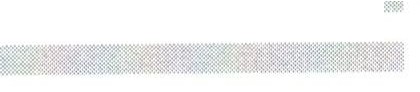 4EM7S lr:rig. Repa.lrs New Unit,,	$	$	$	0.00% Not lnduded In budge1 for FY 202146-465 1mg System Upgrades	s	873.87    s	937.50    s	63.63	0.00%  None online this monthPump stetloo Ma1ntenanc.	$	s	$	0.00% Not included in budget for FY 202147000 Preserve Maintenance	s    26,537.28    s    30,000.00    s		3,462.72		11.54% Butterfly Garden plant install, pine straw and hand weeding 46485 Tot lot Inspection/Maintenance       s	7,211.80      $	3,750.00    s	(3,461.80)	-92.31% None online this month46490 Storm Event/Repair/Cleaning	s   13,010.65    s    26,250.00    s   13,239.35	50.44%  Tree removal and stump grinding in Units 17, 18 and 21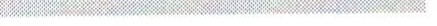 46496 RIIIIN Retrofit	$	$	$	0.00% Not Included in budget for FY 202146520 Alleyway Ma,ntenance	s	2,398.50    s	3,750.00    s	1,351.50	36.04%  None online this month46900 M1cellaneou1 Mamtenance	s	2,062.95	3,750.00	1,687.05	44.99%  Paver repairs on Merchants Row in Town Center43000 Ut1hties	s    18,933.68	33,750.00	14,816.32	43.90%49400 Special Events	s	3,750.00	3,750.00	100.00%  None online this month46650 Other - Contingency	s	2,284.80	2,250.00    s	(34.80)	-1.55%  None online this month85000 Budget stebillzatfOn	s	5	$	0.00% Not included In budge1 for FY 202161000 Capital Expenditures	s   30,985.79    s	6,750.00	(24,235.79)	-359.05% Additional sleeves for mainline on Biltmore , volleyball pole Install , Orange  Ave  mainline extension to  LSF-3 60000 Reserve for Caprtal - R&R	s	4 ,694. 33   s   66,906.75		62,212.42		92.98% None online this month46910 Common Area Mamtenance	6,258.85    s	3 ,750.00	(2,508.85)	-66.90%  None online this monthTOTAL	$ 1,058,858.65    $ 1,138,114.53	79,255.88	6.96%Capital RegionCommunity Development DistrictUnaudited Financial StatementsMay 31, 2021Meeting DateJuly 8, 2021CAPITAL REGIONCAPITAL REGIONCAPITAL REGIONCAPITAL REGIONCAPITAL REGIONCAPITAL REGIONCAPITAL REGIONCAPITAL REGIONCAPITAL REGIONCAPITAL REGIONCOMMUNITY DEVELOPMENT DISTRICTCOMMUNITY DEVELOPMENT DISTRICTCOMMUNITY DEVELOPMENT DISTRICTCOMMUNITY DEVELOPMENT DISTRICTCOMMUNITY DEVELOPMENT DISTRICTCOMMUNITY DEVELOPMENT DISTRICTCOMMUNITY DEVELOPMENT DISTRICTCOMMUNITY DEVELOPMENT DISTRICTCOMMUNITY DEVELOPMENT DISTRICTCOMMUNITY DEVELOPMENT DISTRICTBALANCE SHEETBALANCE SHEETBALANCE SHEETBALANCE SHEETBALANCE SHEETBALANCE SHEETBALANCE SHEETBALANCE SHEETBALANCE SHEETBALANCE SHEETMay 31, 2021TotalDebtCapital ProjectNon-MajorGovernmentalGeneralServiceFundFundFundsASSETS:CASH$195,364---------$195,364Capital Reserve---------$32,924$32,924---Due From General Fund - SRS 2013---$29,046------$29,046Due From General Fund - SRS 2018A1---$10,335------$10,335Due From General Fund - SRS 2021---$12,026------$12,026INVESTMENTS:State Board$991,641---------$991,641Series 2013Reserve---$430,379------$430,379Revenue---$311,092------$311,092Prepayment---$334------$334Series 2018A1Reserve---$651,198------$651,198Revenue---$75,301------$75,301Series 2018A2Reserve---$135,807------$135,807Revenue---$38,477------$38,477Series 2021Interest---$31,055------$31,055Revenue---$37------$37Cost Of Issuance------$6,219---$6,219TOTAL ASSETS$1,187,005$1,725,088$6,219$32,924$2,951,236LIABILITIES:Accounts Payable$7,151---------$7,151Due to Debt Service - SRS 2013$29,046---------$29,046Due to Debt Service - SRS 2018A1$10,335---------$10,335Due to Debt Service - SRS 2021$12,026---------$12,026TOTAL LIABILITIES$58,558($0)$0$0$58,558FUND BALANCES:UNASSIGNED FOR GENERAL FUND$1,128,447---------$1,128,447ASSIGNED FOR CAPITAL PROJECTS---------$32,924$32,924RESTRICTED FOR DEBT SERVICE---$1,725,088------$1,725,088RESTRICTED FOR CAPITAL PROJECT------$6,219---$6,219LIABILITIES & FUND BALANCE$1,187,005$1,725,088$6,219$32,924$2,951,236CAPITAL REGIONCAPITAL REGIONCAPITAL REGIONCAPITAL REGIONCAPITAL REGIONCAPITAL REGIONCAPITAL REGIONCAPITAL REGIONCOMMUNITY DEVELOPMENT DISTRICTCOMMUNITY DEVELOPMENT DISTRICTCOMMUNITY DEVELOPMENT DISTRICTCOMMUNITY DEVELOPMENT DISTRICTCOMMUNITY DEVELOPMENT DISTRICTCOMMUNITY DEVELOPMENT DISTRICTCOMMUNITY DEVELOPMENT DISTRICTCOMMUNITY DEVELOPMENT DISTRICTGENERAL FUNDGENERAL FUNDGENERAL FUNDGENERAL FUNDGENERAL FUNDGENERAL FUNDGENERAL FUNDGENERAL FUNDStatement of Revenues, Expenditures and Changes in Fund BalancesStatement of Revenues, Expenditures and Changes in Fund BalancesStatement of Revenues, Expenditures and Changes in Fund BalancesStatement of Revenues, Expenditures and Changes in Fund BalancesStatement of Revenues, Expenditures and Changes in Fund BalancesStatement of Revenues, Expenditures and Changes in Fund BalancesStatement of Revenues, Expenditures and Changes in Fund BalancesStatement of Revenues, Expenditures and Changes in Fund BalancesFor the Period Ended May 31, 2021For the Period Ended May 31, 2021For the Period Ended May 31, 2021For the Period Ended May 31, 2021For the Period Ended May 31, 2021For the Period Ended May 31, 2021For the Period Ended May 31, 2021For the Period Ended May 31, 2021ADOPTEDPRORATED BUDGETACTUAL DESCRIPTION	 	BUDGET	      THRU 05/31/21	      THRU 05/31/21	 	VARIANCE	REVENUES:Special Assessment-On Roll$1,236,552$1,236,552$1,228,459($8,092)Special Assessment-Direct - St Joe$391,936$285,884$285,884$0Interest Income/Miscellaneous$9,400$6,267$731($5,535)Emergency Management - Hurricane Michael$0$0$1,762$1,762TOTAL REVENUES 	$1,637,888   	$1,528,703   	$1,516,837   	($11,866)EXPENDITURES:ADMINISTRATIVE:Supervisors Fees$6,000$4,800$4,800$0FICA Expense$459$367$367$0Engineering$30,000$20,000$9,104$10,896Arbitrage$1,800$1,200$1,200$0Dissemination$7,300$4,867$4,867$0Attorney$57,000$38,000$41,777($3,777)Annual Audit$4,550$0$0$0Annual Report$500$0$0$0Trustee Fees$15,520$15,520$15,516$4Assessment Roll Services$11,500$11,500$11,500$0Management Fees$48,620$32,414$32,413$0Information Technology$2,800$1,867$1,867$0Records Storage$150$100$0$100Travel & Per Diem$1,500$1,000$0$1,000Telephone$300$200$459($259)Postage$1,000$667$487$180Printing & Binding$2,000$1,333$1,120$213Insurance$18,412$18,412$17,936$476Legal Advertising$3,500$2,333$857$1,476Other Current Charges$1,600$1,067$888$179Office Supplies$200$133$77$57Dues, Licenses, Subscriptions$3,175$2,116$175$1,941Capital Outlay$250$166$0$166TOTAL ADIMINISTRATIVE 	$218,135   	$158,062   	$145,409   	$12,653  FIELD:Management Fees$126,000$84,000$84,000$0Security$6,000$4,000$6,466($2,466)Communications$6,000$4,000$4,000$0Utilities$45,000$30,000$25,586$4,414Landscape Maintenance - Contract$983,735$655,823$655,823($0)Landscape Maintenance - New Units/Street Trees$7,500$5,000$6,250($1,250)Pond Maintenance - Contract$3,500$2,333$1,730$603Pond Maintenance - New Units$1,000$667$0$667Pond Repairs - Current Units$35,000$23,333$13,496$9,838Pond Repairs - New Units$1,500$1,000$0$1,000CAPITAL REGIONCAPITAL REGIONCAPITAL REGIONCAPITAL REGIONCAPITAL REGIONCAPITAL REGIONCAPITAL REGIONCAPITAL REGIONCAPITAL REGIONCOMMUNITY DEVELOPMENT DISTRICTCOMMUNITY DEVELOPMENT DISTRICTCOMMUNITY DEVELOPMENT DISTRICTCOMMUNITY DEVELOPMENT DISTRICTCOMMUNITY DEVELOPMENT DISTRICTCOMMUNITY DEVELOPMENT DISTRICTCOMMUNITY DEVELOPMENT DISTRICTCOMMUNITY DEVELOPMENT DISTRICTCOMMUNITY DEVELOPMENT DISTRICTGENERAL FUNDGENERAL FUNDGENERAL FUNDGENERAL FUNDGENERAL FUNDGENERAL FUNDGENERAL FUNDGENERAL FUNDGENERAL FUNDStatement of Revenues, Expenditures and Changes in Fund BalancesStatement of Revenues, Expenditures and Changes in Fund BalancesStatement of Revenues, Expenditures and Changes in Fund BalancesStatement of Revenues, Expenditures and Changes in Fund BalancesStatement of Revenues, Expenditures and Changes in Fund BalancesStatement of Revenues, Expenditures and Changes in Fund BalancesStatement of Revenues, Expenditures and Changes in Fund BalancesStatement of Revenues, Expenditures and Changes in Fund BalancesStatement of Revenues, Expenditures and Changes in Fund BalancesFor the Period Ended May 31, 2021For the Period Ended May 31, 2021For the Period Ended May 31, 2021For the Period Ended May 31, 2021For the Period Ended May 31, 2021For the Period Ended May 31, 2021For the Period Ended May 31, 2021For the Period Ended May 31, 2021For the Period Ended May 31, 2021ADOPTEDPRORATED BUDGETACTUAL DESCRIPTION	 	BUDGET	      THRU 05/31/21	      THRU 05/31/21	 	VARIANCE	EXPENDITURES:FIELD: (continued)SWMF Operating Permit Fees$8,262$5,508$6,426($918)Irrigation Maintenance - Contract$51,030$34,020$34,020$0Irrigation Maintenance - New Units$500$333$932($598)Irrigation Repairs - Current Units$40,000$26,667$28,472($1,806)Irrigation Systems Upgrades$1,250$833$874($41)Preserve Maintenance$40,000$26,667$26,147$520Tot Lot Inspection/Maintenance$5,000$3,333$6,653($3,319)Tree Removal/Trimming/Cleanup$35,000$23,333$11,391$11,943Alleyway Maintenance$5,000$3,333$2,399$935Miscellaneous Maintenance$5,000$3,333$1,238$2,095Special Events$5,000$3,333$0$3,333Other-Contingency$3,000$2,000$1,870$130Capital Expenditures$9,000$6,000$0$6,000Reserve for Capital - R&R$89,209$0$0$0Common Area Maintenance$5,000$3,333$6,259($2,926)TOTAL FIELD 	$1,517,486   	$952,185   	$924,031   	$28,154  TOTAL EXPENDITURES 	$1,735,622   	$1,110,247   	$1,069,440   	$40,807  EXCESS (DEFICIT) OF REVENUESOVER EXPENDITURES 	($97,734) 	$418,456   	$447,397   	$28,941  NET CHANGE IN FUND BALANCE($97,734)$418,456$447,397$28,941FUND BALANCE - Beginning$97,734$681,051FUND BALANCE - Ending 	($0) 	$1,128,447  CAPITAL REGION CDDCAPITAL REGION CDDCAPITAL REGION CDDCAPITAL REGION CDDCAPITAL REGION CDDCAPITAL REGION CDDCAPITAL REGION CDDCAPITAL REGION CDDCAPITAL REGION CDDCAPITAL REGION CDDCAPITAL REGION CDDCAPITAL REGION CDDCAPITAL REGION CDDCAPITAL REGION CDDCAPITAL REGION CDDCAPITAL REGION CDDGENERAL FUNDGENERAL FUNDGENERAL FUNDGENERAL FUNDGENERAL FUNDGENERAL FUNDGENERAL FUNDGENERAL FUNDGENERAL FUNDGENERAL FUNDGENERAL FUNDGENERAL FUNDGENERAL FUNDGENERAL FUNDGENERAL FUNDGENERAL FUNDFY 2021FY 2021FY 2021FY 2021FY 2021FY 2021FY 2021FY 2021FY 2021FY 2021FY 2021FY 2021FY 2021FY 2021FY 2021FY 2021ADOPTEDYear toDescriptionBUDGETOctoberNovemberDecemberJanuaryFebruaryMarchAprilMayJuneJulyAugustSeptemberDateREVENUES:Special Assessment-On Roll$1,236,552$0$134,736$760,038$278,836$19,481$16,343$16,339$2,685$1,228,459Special Assessment-Direct - St Joe$391,936$65,323$32,661$32,913$32,661$35,532$13,100$53,666$20,028$285,884Interest Income/Miscellaneous$9,400$131$63$44$76$114$112$99$93$731Emergency Management - Hurricane Michael$0$1,762$0$0$0$0$0$0$0$1,762Carry Forward Surplus$97,734$0$0$0$0$0$0$0$0$0TOTAL REVENUES$1,735,621$67,215$167,461$792,995$311,573$55,126$29,555$70,105$22,807$0$0$0$0$1,516,837EXPENDITURES:Administrative:Supervisors Fees$6,000$800$200$1,000$0$1,000$1,000$800$0$4,800FICA Expense$459$61$15$77$0$77$77$61$0$367Engineering$30,000$1,825$335$2,000$1,050$0$2,250$600$1,044$9,104Arbitrage$1,800$0$0$0$0$600$0$0$600$1,200Dissemination$7,300$608$608$608$608$608$608$608$608$4,867Attorney$57,000$17,515$7,258$4,196$1,678$3,244$6,157$1,140$590$41,777Annual Audit$4,550$0$0$0$0$0$0$0$0$0Annual Report$500$0$0$0$0$0$0$0$0$0Trustee Fees$15,520$4,337$0$4,148$0$0$0$7,031$0$15,516Assessment Roll Services$11,500$11,500$0$0$0$0$0$0$0$11,500Management Fees$48,620$4,052$4,052$4,052$4,052$4,052$4,052$4,052$4,052$32,413Information Technology$2,800$233$233$233$233$233$233$233$233$1,867Records Storage$150$0$0$0$0$0$0$0$0$0Travel & Per Diem$1,500$0$0$0$0$0$0$0$0$0Telephone$300$0$43$44$40$60$40$116$116$459Postage$1,000$120$75$64$27$62$98$3$37$487Printing & Binding$2,000$41$186$34$213$2$270$274$100$1,120Insurance$18,412$17,936$0$0$0$0$0$0$0$17,936Legal Advertising$3,500$0$202$0$0$151$339$0$165$857Other Current Charges$1,600$179$141$129$91$161$57$48$83$888Office Supplies$200$0$13$0$15$0$21$15$13$77Dues, Licenses, Subscriptions$3,175$175$0$0$0$0$0$0$0$175Capital Outlay$250$0$0$0$0$0$0$0$0$0Total Administrative$218,135$59,383$13,361$16,585$8,008$10,249$15,203$14,980$7,640$0$0$0$0$145,409CAPITAL REGION CDDCAPITAL REGION CDDCAPITAL REGION CDDCAPITAL REGION CDDCAPITAL REGION CDDCAPITAL REGION CDDCAPITAL REGION CDDCAPITAL REGION CDDCAPITAL REGION CDDCAPITAL REGION CDDCAPITAL REGION CDDCAPITAL REGION CDDCAPITAL REGION CDDCAPITAL REGION CDDCAPITAL REGION CDDGENERAL FUNDGENERAL FUNDGENERAL FUNDGENERAL FUNDGENERAL FUNDGENERAL FUNDGENERAL FUNDGENERAL FUNDGENERAL FUNDGENERAL FUNDGENERAL FUNDGENERAL FUNDGENERAL FUNDGENERAL FUNDGENERAL FUNDFY 2021FY 2021FY 2021FY 2021FY 2021FY 2021FY 2021FY 2021FY 2021FY 2021FY 2021FY 2021FY 2021FY 2021FY 2021ADOPTEDYear toDescriptionBUDGETOctoberNovemberDecemberJanuaryFebruaryMarchAprilMayJuneJulyAugustSeptemberDateMaintenance:Management Fees$126,000$10,500$10,500$10,500$10,500$10,500$10,500$10,500$10,500$84,000Security$6,000$6,466$0$0$0$0$0$0$0$6,466Communications$6,000$500$500$500$500$500$500$500$500$4,000Utilities$45,000$5,649$3,693$2,725$1,983$2,108$3,223$3,642$2,563$25,586Landscape Maintenance - Contract$983,735$81,978$81,978$81,978$81,978$81,978$81,978$81,978$81,978$655,823Landscape Maintenance - New Units/Street Trees$7,500$758$785$785$785$785$785$785$785$6,250Pond Maintenance - Contract$3,500$0$0$0$865$0$0$0$865$1,730Pond Maintenance - New Units$1,000$0$0$0$0$0$0$0$0$0Pond Repairs - Current Units$35,000$0$5,706$350$3,363$0$0$3,217$860$13,496Pond Repairs - New Units$1,500$0$0$0$0$0$0$0$0$0SWMF Operating Permit Fees$8,262$459$459$1,836$3,672$0$0$0$0$6,426Irrigation Maintenance - Contract$51,030$4,253$4,253$4,253$4,253$4,253$4,253$4,253$4,253$34,020Irrigation Maintenance - New Units$500$112$112$112$112$112$112$112$151$932Irrigation Repairs - Current Units$40,000$3,375$3,391$2,453$0$3,603$5,182$4,293$6,174$28,472Irrigation Systems Upgrades$1,250$274$0$0$0$600$0$0$0$874Preserve Maintenance$40,000$2,748$6,687$3,734$0$0$6,490$5,388$1,100$26,147Tot Lot Inspection/Maintenance$5,000$0$0$0$0$1,767$4,296$0$590$6,653Tree Removal/Trimming/Cleanup$35,000$930$250$2,800$7,411$0$0$0$0$11,391Alleyway Maintenance$5,000$0$0$0$0$1,350$269$780$0$2,399Miscellaneous Maintenance$5,000$173$780$0$0$95$163$28$0$1,238Special Events$5,000$0$0$0$0$0$0$0$0$0Other-Contingency$3,000$25$0$1,345$0$0$0$0$500$1,870Capital Expenditures$9,000$0$0$0$0$0$0$0$0$0Reserve for Capital - R&R$89,209$0$0$0$0$0$0$0$0$0Common Area Maintenance$5,000$658$0$0$737$404$1,286$3,173$0$6,259Total Maintenance$1,517,486$118,856$119,092$113,370$116,157$108,053$119,036$118,648$110,818$0$0$0$0$924,031Total Recreatin Facility$0$0$0$0$0$0$0$0$0$0$0$0$0$0Total Expenditures$1,735,622$178,239$132,453$129,955$124,165$118,302$134,239$133,628$118,458$0$0$0$0$1,069,440Interfund Tranfer In/(Out)$0$0$0$0$0$0$0$0$0$0$0$0$0$0Excess Revenues (Expenditures)($0)($111,024)$35,008$663,040$187,408($63,176)($104,685)($63,524)($95,651)$0$0$0$0$447,397CAPITAL REGIONCAPITAL REGIONCAPITAL REGIONCAPITAL REGIONCAPITAL REGIONCAPITAL REGIONCAPITAL REGIONCAPITAL REGIONCAPITAL REGIONCOMMUNITY DEVELOPMENT DISTRICTCOMMUNITY DEVELOPMENT DISTRICTCOMMUNITY DEVELOPMENT DISTRICTCOMMUNITY DEVELOPMENT DISTRICTCOMMUNITY DEVELOPMENT DISTRICTCOMMUNITY DEVELOPMENT DISTRICTCOMMUNITY DEVELOPMENT DISTRICTCOMMUNITY DEVELOPMENT DISTRICTCOMMUNITY DEVELOPMENT DISTRICTCAPITAL RESERVECAPITAL RESERVECAPITAL RESERVECAPITAL RESERVECAPITAL RESERVECAPITAL RESERVECAPITAL RESERVECAPITAL RESERVECAPITAL RESERVEStatement of Revenues, Expenditures and Changes in Fund BalancesStatement of Revenues, Expenditures and Changes in Fund BalancesStatement of Revenues, Expenditures and Changes in Fund BalancesStatement of Revenues, Expenditures and Changes in Fund BalancesStatement of Revenues, Expenditures and Changes in Fund BalancesStatement of Revenues, Expenditures and Changes in Fund BalancesStatement of Revenues, Expenditures and Changes in Fund BalancesStatement of Revenues, Expenditures and Changes in Fund BalancesStatement of Revenues, Expenditures and Changes in Fund BalancesFor the Period Ended May 31, 2021For the Period Ended May 31, 2021For the Period Ended May 31, 2021For the Period Ended May 31, 2021For the Period Ended May 31, 2021For the Period Ended May 31, 2021For the Period Ended May 31, 2021For the Period Ended May 31, 2021For the Period Ended May 31, 2021ADOPTEDPRORATED BUDGETACTUALDESCRIPTIONBUDGETTHRU 05/31/21THRU 05/31/21VARIANCEREVENUES:Capital Reserve Contribution$89,209$0$0$0Miscellaneous Revenue$0$0$7,000$7,000TOTAL REVENUES$89,209$0$7,000$7,000EXPENDITURES:Reserve for Capital - R&R$0$0$22,556($22,556)Other Charges$600$400$379$21TOTAL EXPENDITURES$600$400$22,935($22,535)EXCESS (DEFICIT) OF REVENUESOVER EXPENDITURES$88,609(400.00)(15,935.44)(15,535.44)FUND BALANCE - Beginning$148,399$48,859FUND BALANCE - Ending$237,008$32,924CAPITAL REGIONCAPITAL REGIONCAPITAL REGIONCAPITAL REGIONCAPITAL REGIONCAPITAL REGIONCAPITAL REGIONCAPITAL REGIONCOMMUNITY DEVELOPMENT DISTRICTCOMMUNITY DEVELOPMENT DISTRICTCOMMUNITY DEVELOPMENT DISTRICTCOMMUNITY DEVELOPMENT DISTRICTCOMMUNITY DEVELOPMENT DISTRICTCOMMUNITY DEVELOPMENT DISTRICTCOMMUNITY DEVELOPMENT DISTRICTCOMMUNITY DEVELOPMENT DISTRICTDEBT SERVICE FUND - SERIES 2011A1 & A2DEBT SERVICE FUND - SERIES 2011A1 & A2DEBT SERVICE FUND - SERIES 2011A1 & A2DEBT SERVICE FUND - SERIES 2011A1 & A2DEBT SERVICE FUND - SERIES 2011A1 & A2DEBT SERVICE FUND - SERIES 2011A1 & A2DEBT SERVICE FUND - SERIES 2011A1 & A2DEBT SERVICE FUND - SERIES 2011A1 & A2Statement of Revenues, Expenditures and Changes in Fund BalancesStatement of Revenues, Expenditures and Changes in Fund BalancesStatement of Revenues, Expenditures and Changes in Fund BalancesStatement of Revenues, Expenditures and Changes in Fund BalancesStatement of Revenues, Expenditures and Changes in Fund BalancesStatement of Revenues, Expenditures and Changes in Fund BalancesStatement of Revenues, Expenditures and Changes in Fund BalancesStatement of Revenues, Expenditures and Changes in Fund BalancesFor the Period Ended May 31, 2021For the Period Ended May 31, 2021For the Period Ended May 31, 2021For the Period Ended May 31, 2021For the Period Ended May 31, 2021For the Period Ended May 31, 2021For the Period Ended May 31, 2021For the Period Ended May 31, 2021ADOPTEDPRORATED BUDGETACTUALDESCRIPTIONBUDGETTHRU 05/31/21THRU 05/31/21VARIANCEREVENUES:Special Assessments - Residential$379,445$379,445$378,580($864)Interest Income$1,000$667$56($611)TOTAL REVENUES$380,445$380,111$378,636($1,475)EXPENDITURES:SERIES 2011-A1Interest - 11/1 - 2011A1$80,837$80,837$80,837$0Special Call - 11/1 2011A1$0$0$5,000($5,000)Interest - 5/1 - 2011A1$80,837$80,837$80,699$138Principal - 5/1 - 2011A1$210,000$3,035,000$3,035,000$0TOTAL EXPENDITURES$371,673$3,196,673$3,201,536($4,863)EXCESS (DEFICIT) OF REVENUESOVER EXPENDITURES$8,772($2,816,562)($2,822,899)($6,338)OTHER FINANCING SOURCES (USES)Interfund Transfer In / (Out)$0$0$2,570,889$2,570,889Premium on bond refinance$0$0($28,250)($28,250)TOTAL OTHER FINANCING SOURCES (USES)$0$0$2,542,639$2,542,639NET CHANGE IN FUND BALANCE$8,772($2,816,562)($280,260)$2,536,301FUND BALANCE - Beginning$94,327$280,260FUND BALANCE - Ending$103,098$0CAPITAL REGIONCAPITAL REGIONCAPITAL REGIONCAPITAL REGIONCAPITAL REGIONCAPITAL REGIONCAPITAL REGIONCAPITAL REGIONCAPITAL REGIONCOMMUNITY DEVELOPMENT DISTRICTCOMMUNITY DEVELOPMENT DISTRICTCOMMUNITY DEVELOPMENT DISTRICTCOMMUNITY DEVELOPMENT DISTRICTCOMMUNITY DEVELOPMENT DISTRICTCOMMUNITY DEVELOPMENT DISTRICTCOMMUNITY DEVELOPMENT DISTRICTCOMMUNITY DEVELOPMENT DISTRICTCOMMUNITY DEVELOPMENT DISTRICTDEBT SERVICE FUND - SERIES 2013ADEBT SERVICE FUND - SERIES 2013ADEBT SERVICE FUND - SERIES 2013ADEBT SERVICE FUND - SERIES 2013ADEBT SERVICE FUND - SERIES 2013ADEBT SERVICE FUND - SERIES 2013ADEBT SERVICE FUND - SERIES 2013ADEBT SERVICE FUND - SERIES 2013ADEBT SERVICE FUND - SERIES 2013AStatement of Revenues, Expenditures and Changes in Fund BalancesStatement of Revenues, Expenditures and Changes in Fund BalancesStatement of Revenues, Expenditures and Changes in Fund BalancesStatement of Revenues, Expenditures and Changes in Fund BalancesStatement of Revenues, Expenditures and Changes in Fund BalancesStatement of Revenues, Expenditures and Changes in Fund BalancesStatement of Revenues, Expenditures and Changes in Fund BalancesStatement of Revenues, Expenditures and Changes in Fund BalancesStatement of Revenues, Expenditures and Changes in Fund BalancesFor the Period Ended May 31, 2021For the Period Ended May 31, 2021For the Period Ended May 31, 2021For the Period Ended May 31, 2021For the Period Ended May 31, 2021For the Period Ended May 31, 2021For the Period Ended May 31, 2021For the Period Ended May 31, 2021For the Period Ended May 31, 2021ADOPTEDPRORATED BUDGETACTUALDESCRIPTIONBUDGETTHRU 05/31/21THRU 05/31/21VARIANCEREVENUES:Special Assessments - Residential$381,326$381,326$380,032($1,294)Special Assessments - Commercial$480,848$480,848$480,195($653)Interest Income$2,500$1,667$197($1,469)TOTAL REVENUES$864,674$863,840$860,424($3,416)EXPENDITURES:Interest- 11/1$205,856$205,856$205,856$0Special Call - 11/1$0$0$5,000($5,000)Interest - 5/1$205,856$205,856$205,706$150Principal - 5/1$455,000$455,000$455,000$0TOTAL EXPENDITURES$866,713$866,713$871,563($4,850)EXCESS (DEFICIT) OF REVENUESOVER EXPENDITURES($2,039)($2,872)($11,138)($8,266)FUND BALANCE - Beginning$351,184$781,989FUND BALANCE - Ending$349,145$770,851CAPITAL REGIONCAPITAL REGIONCAPITAL REGIONCAPITAL REGIONCAPITAL REGIONCAPITAL REGIONCAPITAL REGIONCAPITAL REGIONCAPITAL REGIONCOMMUNITY DEVELOPMENT DISTRICTCOMMUNITY DEVELOPMENT DISTRICTCOMMUNITY DEVELOPMENT DISTRICTCOMMUNITY DEVELOPMENT DISTRICTCOMMUNITY DEVELOPMENT DISTRICTCOMMUNITY DEVELOPMENT DISTRICTCOMMUNITY DEVELOPMENT DISTRICTCOMMUNITY DEVELOPMENT DISTRICTCOMMUNITY DEVELOPMENT DISTRICTDEBT SERVICE FUND - SERIES 2018A1DEBT SERVICE FUND - SERIES 2018A1DEBT SERVICE FUND - SERIES 2018A1DEBT SERVICE FUND - SERIES 2018A1DEBT SERVICE FUND - SERIES 2018A1DEBT SERVICE FUND - SERIES 2018A1DEBT SERVICE FUND - SERIES 2018A1DEBT SERVICE FUND - SERIES 2018A1DEBT SERVICE FUND - SERIES 2018A1Statement of Revenues, Expenditures and Changes in Fund BalancesStatement of Revenues, Expenditures and Changes in Fund BalancesStatement of Revenues, Expenditures and Changes in Fund BalancesStatement of Revenues, Expenditures and Changes in Fund BalancesStatement of Revenues, Expenditures and Changes in Fund BalancesStatement of Revenues, Expenditures and Changes in Fund BalancesStatement of Revenues, Expenditures and Changes in Fund BalancesStatement of Revenues, Expenditures and Changes in Fund BalancesStatement of Revenues, Expenditures and Changes in Fund BalancesFor the Period Ended May 31, 2021For the Period Ended May 31, 2021For the Period Ended May 31, 2021For the Period Ended May 31, 2021For the Period Ended May 31, 2021For the Period Ended May 31, 2021For the Period Ended May 31, 2021For the Period Ended May 31, 2021For the Period Ended May 31, 2021PROPOSEDPRORATED BUDGETACTUALDESCRIPTIONBUDGETTHRU 05/31/21THRU 05/31/21VARIANCEREVENUES:Special Assessments - Residential$149,435$149,435$148,928($507)Special Assessments - Commercial$153,684$153,684$153,489($195)Special Assessments - Direct$1,002,976$706,379$706,379$0Interest Income$2,500$1,667$39($1,628)TOTAL REVENUES$1,308,594$1,011,164$1,008,835($2,329)EXPENDITURES:Interest - 11/1$391,131$391,131$390,644$487Interest - 5/1$391,131$391,131$390,644$487Principal - 5/1$530,000$530,000$530,000$0Special Call - 5/1$0$0$10,000($10,000)TOTAL EXPENDITURES$1,312,263$1,312,263$1,321,288($9,025)EXCESS (DEFICIT) OF REVENUESOVER EXPENDITURES($3,669)($301,098)($312,452)($11,354)NET CHANGE IN FUND BALANCE($3,669)($301,098)($312,452)($11,354)FUND BALANCE - Beginning$397,549$1,049,287FUND BALANCE - Ending$393,881$736,835CAPITAL REGIONCAPITAL REGIONCAPITAL REGIONCAPITAL REGIONCAPITAL REGIONCAPITAL REGIONCAPITAL REGIONCAPITAL REGIONCAPITAL REGIONCOMMUNITY DEVELOPMENT DISTRICTCOMMUNITY DEVELOPMENT DISTRICTCOMMUNITY DEVELOPMENT DISTRICTCOMMUNITY DEVELOPMENT DISTRICTCOMMUNITY DEVELOPMENT DISTRICTCOMMUNITY DEVELOPMENT DISTRICTCOMMUNITY DEVELOPMENT DISTRICTCOMMUNITY DEVELOPMENT DISTRICTCOMMUNITY DEVELOPMENT DISTRICTDEBT SERVICE FUND - SERIES 2018A2DEBT SERVICE FUND - SERIES 2018A2DEBT SERVICE FUND - SERIES 2018A2DEBT SERVICE FUND - SERIES 2018A2DEBT SERVICE FUND - SERIES 2018A2DEBT SERVICE FUND - SERIES 2018A2DEBT SERVICE FUND - SERIES 2018A2DEBT SERVICE FUND - SERIES 2018A2DEBT SERVICE FUND - SERIES 2018A2Statement of Revenues, Expenditures and Changes in Fund BalancesStatement of Revenues, Expenditures and Changes in Fund BalancesStatement of Revenues, Expenditures and Changes in Fund BalancesStatement of Revenues, Expenditures and Changes in Fund BalancesStatement of Revenues, Expenditures and Changes in Fund BalancesStatement of Revenues, Expenditures and Changes in Fund BalancesStatement of Revenues, Expenditures and Changes in Fund BalancesStatement of Revenues, Expenditures and Changes in Fund BalancesStatement of Revenues, Expenditures and Changes in Fund BalancesFor the Period Ended May 31, 2021For the Period Ended May 31, 2021For the Period Ended May 31, 2021For the Period Ended May 31, 2021For the Period Ended May 31, 2021For the Period Ended May 31, 2021For the Period Ended May 31, 2021For the Period Ended May 31, 2021For the Period Ended May 31, 2021PROPOSEDPRORATED BUDGETACTUALDESCRIPTIONBUDGETTHRU 05/31/21THRU 05/31/21VARIANCEREVENUES:Special Assessments - Residential$273,055$273,055$264,334($8,721)Interest Income$2,500$1,667$11($1,656)TOTAL REVENUES$275,555$274,722$264,345($10,377)EXPENDITURES:Interest - 11/1$51,899$51,899$51,784$115Interest - 5/1$51,899$51,899$51,784$115Principal - 5/1$170,000$170,000$170,000$0Special Call - 5/1$0$0$10,000($10,000)TOTAL EXPENDITURES$273,798$273,798$283,568($9,770)EXCESS (DEFICIT) OF REVENUESOVER EXPENDITURES$1,758$924($19,223)($20,147)NET CHANGE IN FUND BALANCE$1,758$924($19,223)($20,147)FUND BALANCE - Beginning$57,226$193,507FUND BALANCE - Ending$58,984$174,285CAPITAL REGIONCAPITAL REGIONCAPITAL REGIONCAPITAL REGIONCAPITAL REGIONCAPITAL REGIONCAPITAL REGIONCAPITAL REGIONCOMMUNITY DEVELOPMENT DISTRICTCOMMUNITY DEVELOPMENT DISTRICTCOMMUNITY DEVELOPMENT DISTRICTCOMMUNITY DEVELOPMENT DISTRICTCOMMUNITY DEVELOPMENT DISTRICTCOMMUNITY DEVELOPMENT DISTRICTCOMMUNITY DEVELOPMENT DISTRICTCOMMUNITY DEVELOPMENT DISTRICTDEBT SERVICE FUND - SERIES 2021DEBT SERVICE FUND - SERIES 2021DEBT SERVICE FUND - SERIES 2021DEBT SERVICE FUND - SERIES 2021DEBT SERVICE FUND - SERIES 2021DEBT SERVICE FUND - SERIES 2021DEBT SERVICE FUND - SERIES 2021DEBT SERVICE FUND - SERIES 2021Statement of Revenues, Expenditures and Changes in Fund BalancesStatement of Revenues, Expenditures and Changes in Fund BalancesStatement of Revenues, Expenditures and Changes in Fund BalancesStatement of Revenues, Expenditures and Changes in Fund BalancesStatement of Revenues, Expenditures and Changes in Fund BalancesStatement of Revenues, Expenditures and Changes in Fund BalancesStatement of Revenues, Expenditures and Changes in Fund BalancesStatement of Revenues, Expenditures and Changes in Fund BalancesFor the Period Ended May 31, 2021For the Period Ended May 31, 2021For the Period Ended May 31, 2021For the Period Ended May 31, 2021For the Period Ended May 31, 2021For the Period Ended May 31, 2021For the Period Ended May 31, 2021For the Period Ended May 31, 2021PROPOSEDPRORATED BUDGETACTUALDESCRIPTIONBUDGETTHRU 05/31/21THRU 05/31/21VARIANCEREVENUES:Special Assessments$0$0$0$0Interest Income$0$0$1$1TOTAL REVENUES$0$0$1$1EXPENDITURES:Interest - 11/1$0$0$0$0Interest - 5/1$0$0$0$0Principal - 5/1$0$0$0$0TOTAL EXPENDITURES$0$0$0$0EXCESS (DEFICIT) OF REVENUESOVER EXPENDITURES$0$0$1$1OTHER FINANCING SOURCES (USES)Bond Proceed$0$0$2,614,006$2,614,006Interfund Transfer In / (Out)$0$0($2,570,889)($2,570,889)TOTAL OTHER FINANCING SOURCES (USES)$0$0$43,117$43,117NET CHANGE IN FUND BALANCE$0$0$43,118$43,118FUND BALANCE - Beginning$0$0FUND BALANCE - Ending$0$43,118CAPITAL REGIONCAPITAL REGIONCAPITAL REGIONCAPITAL REGIONCAPITAL REGIONCAPITAL REGIONCAPITAL REGIONCAPITAL REGIONCOMMUNITY DEVELOPMENT DISTRICTCOMMUNITY DEVELOPMENT DISTRICTCOMMUNITY DEVELOPMENT DISTRICTCOMMUNITY DEVELOPMENT DISTRICTCOMMUNITY DEVELOPMENT DISTRICTCOMMUNITY DEVELOPMENT DISTRICTCOMMUNITY DEVELOPMENT DISTRICTCOMMUNITY DEVELOPMENT DISTRICTCAPITAL PROJECT FUND - SERIES 2021CAPITAL PROJECT FUND - SERIES 2021CAPITAL PROJECT FUND - SERIES 2021CAPITAL PROJECT FUND - SERIES 2021CAPITAL PROJECT FUND - SERIES 2021CAPITAL PROJECT FUND - SERIES 2021CAPITAL PROJECT FUND - SERIES 2021CAPITAL PROJECT FUND - SERIES 2021Statement of Revenues, Expenditures and Changes in Fund BalancesStatement of Revenues, Expenditures and Changes in Fund BalancesStatement of Revenues, Expenditures and Changes in Fund BalancesStatement of Revenues, Expenditures and Changes in Fund BalancesStatement of Revenues, Expenditures and Changes in Fund BalancesStatement of Revenues, Expenditures and Changes in Fund BalancesStatement of Revenues, Expenditures and Changes in Fund BalancesStatement of Revenues, Expenditures and Changes in Fund BalancesFor the Period Ended May 31, 2021For the Period Ended May 31, 2021For the Period Ended May 31, 2021For the Period Ended May 31, 2021For the Period Ended May 31, 2021For the Period Ended May 31, 2021For the Period Ended May 31, 2021For the Period Ended May 31, 2021PROPOSEDPRORATED BUDGETACTUALDESCRIPTIONBUDGETTHRU 05/31/21THRU 05/31/21VARIANCEREVENUES:Interest Income$0$0$0$0TOTAL REVENUES$0$0$0$0EXPENDITURES:Cost Of Issuance$0$0$179,775($179,775)TOTAL EXPENDITURES$0$0$179,775($179,775)EXCESS (DEFICIT) OF REVENUESOVER EXPENDITURES$0$0($179,775)($179,775)OTHER FINANCING SOURCES (USES)Bond Proceed$0$0$185,994$185,994Interfund Transfer In / (Out)$0$0($0)($0)TOTAL OTHER FINANCING SOURCES (USES)$0$0$185,994$185,994NET CHANGE IN FUND BALANCE$0$0$6,219$6,219FUND BALANCE - Beginning$0$0FUND BALANCE - Ending$0$6,219ASSESSED TO# UNITSSERIES 2008 /2018-1RESIDENTIALSERIES 2008 /2018-1COMMERCIALSERIES 2011A-1 RESIDENTIALSERIES 2011A-2/ 2018-2COMMERCIALSERIES 2013 RESIDENTIALSERIES 2013 COMMERCIALTOTAL DEBT SERVICEFISCAL YEAR 2021 O&MTOTAL ASSESSEDST JOE COMPANY1,692.00-1,002,975.66----1,002,975.66391,936.001,394,911.66LEON CO. TAX ROLL3,263.58149,434.55153,683.54379,444.65274,147.35381,324.91480,803.851,818,838.851,236,210.173,055,049.02TOTAL NET ASSESSED4,955.58149,434.551,156,659.20379,444.65274,147.35381,324.91480,803.852,821,814.511,628,146.174,449,960.68RECEIVED BYSERIES 2008 /2018-1RESIDENTIALSERIES 2008 /2018-1COMMERCIALSERIES 2011A-1 RESIDENTIALSERIES 2011A-2/ 2018-2COMMERCIALSERIES 2013 RESIDENTIALSERIES 2013 COMMERCIALTOTAL DEBT SERVICEFISCAL YEAR 2021 O&MTOTAL COLLECTED NETST JOE COMPANYST JOE COMPANY-	707,070.41	-	-	-	-	707,070.41	290,136.55	997,206.96-	707,070.41	-	-	-	-	707,070.41	290,136.55	997,206.96-	707,070.41	-	-	-	-	707,070.41	290,136.55	997,206.96-	707,070.41	-	-	-	-	707,070.41	290,136.55	997,206.96-	707,070.41	-	-	-	-	707,070.41	290,136.55	997,206.96-	707,070.41	-	-	-	-	707,070.41	290,136.55	997,206.96-	707,070.41	-	-	-	-	707,070.41	290,136.55	997,206.96-	707,070.41	-	-	-	-	707,070.41	290,136.55	997,206.96-	707,070.41	-	-	-	-	707,070.41	290,136.55	997,206.96TOTAL DUE DIRECT INVOICE	-	295,905.25	-	-	-	-	295,905.25	101,799.45	397,704.70LEON CO DIST 1	11/12/2020	1,975.57	-	3,687.64	-	5,041.24	-	10,704.45	7,184.02	17,888.47LEON CO DIST 2	11/20/2020	14,039.80	22,247.61	29,781.32	13,909.94	35,826.56	69,602.36	185,407.59	127,552.37	312,959.96LEON CO DIST 3	12/23/2020	33,428.72	52,658.04	78,555.98	16,080.26	85,302.92	164,742.37	430,768.29	297,709.71	728,478.00LEON CO DIST 4	12/30/2020	84,206.24	2,979.95	229,184.86	154,985.32	214,876.26	9,322.86	695,555.49	462,328.29	1,157,883.78LEON CO DIST 5	1/20/2021	6,842.00	69,432.25	14,108.99	79,358.65	17,459.32	217,220.99	404,422.20	278,836.28	683,258.48 INTEREST		2/1/2021		-		-		-		-		-		-		-		639.01		639.01LEON CO DIST 6	2/5/2021	2,736.48	1,535.34	11,235.14	-	6,982.92	4,803.35	27,293.23	18,841.96	46,135.19LEON CO DIST 7	3/17/2021	1,428.65	3,718.24	2,985.75	-	3,645.60	11,632.65	23,410.89	16,343.07	39,753.96LEON CO DIST 8	4/12/2021	3,352.41	917.51	8,290.70	-	8,554.63	2,870.47	23,985.72	16,339.29	40,325.01 INTEREST		5/3/2021		-		-		-	-		-		-		-		36.06		36.06LEON CO DIST 9	5/7/2021	918.04	-	749.86	-	2,342.63	-	4,010.53	2,649.12	6,659.65LEON CO DIST 10	6/14/2021	198.79	827.57	824.84	-	507.26	2,589.08	4,947.54	3,477.81	8,425.35TAX CERTIFICATES	6/18/2021	-	742.02	1,417.34	11,114.89	-	2,321.42	15,595.67	10,068.33	25,664.00-	-	-	-	-	-	-	-	-TOTAL DUE DIRECT INVOICE	-	295,905.25	-	-	-	-	295,905.25	101,799.45	397,704.70LEON CO DIST 1	11/12/2020	1,975.57	-	3,687.64	-	5,041.24	-	10,704.45	7,184.02	17,888.47LEON CO DIST 2	11/20/2020	14,039.80	22,247.61	29,781.32	13,909.94	35,826.56	69,602.36	185,407.59	127,552.37	312,959.96LEON CO DIST 3	12/23/2020	33,428.72	52,658.04	78,555.98	16,080.26	85,302.92	164,742.37	430,768.29	297,709.71	728,478.00LEON CO DIST 4	12/30/2020	84,206.24	2,979.95	229,184.86	154,985.32	214,876.26	9,322.86	695,555.49	462,328.29	1,157,883.78LEON CO DIST 5	1/20/2021	6,842.00	69,432.25	14,108.99	79,358.65	17,459.32	217,220.99	404,422.20	278,836.28	683,258.48 INTEREST		2/1/2021		-		-		-		-		-		-		-		639.01		639.01LEON CO DIST 6	2/5/2021	2,736.48	1,535.34	11,235.14	-	6,982.92	4,803.35	27,293.23	18,841.96	46,135.19LEON CO DIST 7	3/17/2021	1,428.65	3,718.24	2,985.75	-	3,645.60	11,632.65	23,410.89	16,343.07	39,753.96LEON CO DIST 8	4/12/2021	3,352.41	917.51	8,290.70	-	8,554.63	2,870.47	23,985.72	16,339.29	40,325.01 INTEREST		5/3/2021		-		-		-	-		-		-		-		36.06		36.06LEON CO DIST 9	5/7/2021	918.04	-	749.86	-	2,342.63	-	4,010.53	2,649.12	6,659.65LEON CO DIST 10	6/14/2021	198.79	827.57	824.84	-	507.26	2,589.08	4,947.54	3,477.81	8,425.35TAX CERTIFICATES	6/18/2021	-	742.02	1,417.34	11,114.89	-	2,321.42	15,595.67	10,068.33	25,664.00-	-	-	-	-	-	-	-	-TOTAL DUE DIRECT INVOICE	-	295,905.25	-	-	-	-	295,905.25	101,799.45	397,704.70LEON CO DIST 1	11/12/2020	1,975.57	-	3,687.64	-	5,041.24	-	10,704.45	7,184.02	17,888.47LEON CO DIST 2	11/20/2020	14,039.80	22,247.61	29,781.32	13,909.94	35,826.56	69,602.36	185,407.59	127,552.37	312,959.96LEON CO DIST 3	12/23/2020	33,428.72	52,658.04	78,555.98	16,080.26	85,302.92	164,742.37	430,768.29	297,709.71	728,478.00LEON CO DIST 4	12/30/2020	84,206.24	2,979.95	229,184.86	154,985.32	214,876.26	9,322.86	695,555.49	462,328.29	1,157,883.78LEON CO DIST 5	1/20/2021	6,842.00	69,432.25	14,108.99	79,358.65	17,459.32	217,220.99	404,422.20	278,836.28	683,258.48 INTEREST		2/1/2021		-		-		-		-		-		-		-		639.01		639.01LEON CO DIST 6	2/5/2021	2,736.48	1,535.34	11,235.14	-	6,982.92	4,803.35	27,293.23	18,841.96	46,135.19LEON CO DIST 7	3/17/2021	1,428.65	3,718.24	2,985.75	-	3,645.60	11,632.65	23,410.89	16,343.07	39,753.96LEON CO DIST 8	4/12/2021	3,352.41	917.51	8,290.70	-	8,554.63	2,870.47	23,985.72	16,339.29	40,325.01 INTEREST		5/3/2021		-		-		-	-		-		-		-		36.06		36.06LEON CO DIST 9	5/7/2021	918.04	-	749.86	-	2,342.63	-	4,010.53	2,649.12	6,659.65LEON CO DIST 10	6/14/2021	198.79	827.57	824.84	-	507.26	2,589.08	4,947.54	3,477.81	8,425.35TAX CERTIFICATES	6/18/2021	-	742.02	1,417.34	11,114.89	-	2,321.42	15,595.67	10,068.33	25,664.00-	-	-	-	-	-	-	-	-TOTAL DUE DIRECT INVOICE	-	295,905.25	-	-	-	-	295,905.25	101,799.45	397,704.70LEON CO DIST 1	11/12/2020	1,975.57	-	3,687.64	-	5,041.24	-	10,704.45	7,184.02	17,888.47LEON CO DIST 2	11/20/2020	14,039.80	22,247.61	29,781.32	13,909.94	35,826.56	69,602.36	185,407.59	127,552.37	312,959.96LEON CO DIST 3	12/23/2020	33,428.72	52,658.04	78,555.98	16,080.26	85,302.92	164,742.37	430,768.29	297,709.71	728,478.00LEON CO DIST 4	12/30/2020	84,206.24	2,979.95	229,184.86	154,985.32	214,876.26	9,322.86	695,555.49	462,328.29	1,157,883.78LEON CO DIST 5	1/20/2021	6,842.00	69,432.25	14,108.99	79,358.65	17,459.32	217,220.99	404,422.20	278,836.28	683,258.48 INTEREST		2/1/2021		-		-		-		-		-		-		-		639.01		639.01LEON CO DIST 6	2/5/2021	2,736.48	1,535.34	11,235.14	-	6,982.92	4,803.35	27,293.23	18,841.96	46,135.19LEON CO DIST 7	3/17/2021	1,428.65	3,718.24	2,985.75	-	3,645.60	11,632.65	23,410.89	16,343.07	39,753.96LEON CO DIST 8	4/12/2021	3,352.41	917.51	8,290.70	-	8,554.63	2,870.47	23,985.72	16,339.29	40,325.01 INTEREST		5/3/2021		-		-		-	-		-		-		-		36.06		36.06LEON CO DIST 9	5/7/2021	918.04	-	749.86	-	2,342.63	-	4,010.53	2,649.12	6,659.65LEON CO DIST 10	6/14/2021	198.79	827.57	824.84	-	507.26	2,589.08	4,947.54	3,477.81	8,425.35TAX CERTIFICATES	6/18/2021	-	742.02	1,417.34	11,114.89	-	2,321.42	15,595.67	10,068.33	25,664.00-	-	-	-	-	-	-	-	-TOTAL DUE DIRECT INVOICE	-	295,905.25	-	-	-	-	295,905.25	101,799.45	397,704.70LEON CO DIST 1	11/12/2020	1,975.57	-	3,687.64	-	5,041.24	-	10,704.45	7,184.02	17,888.47LEON CO DIST 2	11/20/2020	14,039.80	22,247.61	29,781.32	13,909.94	35,826.56	69,602.36	185,407.59	127,552.37	312,959.96LEON CO DIST 3	12/23/2020	33,428.72	52,658.04	78,555.98	16,080.26	85,302.92	164,742.37	430,768.29	297,709.71	728,478.00LEON CO DIST 4	12/30/2020	84,206.24	2,979.95	229,184.86	154,985.32	214,876.26	9,322.86	695,555.49	462,328.29	1,157,883.78LEON CO DIST 5	1/20/2021	6,842.00	69,432.25	14,108.99	79,358.65	17,459.32	217,220.99	404,422.20	278,836.28	683,258.48 INTEREST		2/1/2021		-		-		-		-		-		-		-		639.01		639.01LEON CO DIST 6	2/5/2021	2,736.48	1,535.34	11,235.14	-	6,982.92	4,803.35	27,293.23	18,841.96	46,135.19LEON CO DIST 7	3/17/2021	1,428.65	3,718.24	2,985.75	-	3,645.60	11,632.65	23,410.89	16,343.07	39,753.96LEON CO DIST 8	4/12/2021	3,352.41	917.51	8,290.70	-	8,554.63	2,870.47	23,985.72	16,339.29	40,325.01 INTEREST		5/3/2021		-		-		-	-		-		-		-		36.06		36.06LEON CO DIST 9	5/7/2021	918.04	-	749.86	-	2,342.63	-	4,010.53	2,649.12	6,659.65LEON CO DIST 10	6/14/2021	198.79	827.57	824.84	-	507.26	2,589.08	4,947.54	3,477.81	8,425.35TAX CERTIFICATES	6/18/2021	-	742.02	1,417.34	11,114.89	-	2,321.42	15,595.67	10,068.33	25,664.00-	-	-	-	-	-	-	-	-TOTAL DUE DIRECT INVOICE	-	295,905.25	-	-	-	-	295,905.25	101,799.45	397,704.70LEON CO DIST 1	11/12/2020	1,975.57	-	3,687.64	-	5,041.24	-	10,704.45	7,184.02	17,888.47LEON CO DIST 2	11/20/2020	14,039.80	22,247.61	29,781.32	13,909.94	35,826.56	69,602.36	185,407.59	127,552.37	312,959.96LEON CO DIST 3	12/23/2020	33,428.72	52,658.04	78,555.98	16,080.26	85,302.92	164,742.37	430,768.29	297,709.71	728,478.00LEON CO DIST 4	12/30/2020	84,206.24	2,979.95	229,184.86	154,985.32	214,876.26	9,322.86	695,555.49	462,328.29	1,157,883.78LEON CO DIST 5	1/20/2021	6,842.00	69,432.25	14,108.99	79,358.65	17,459.32	217,220.99	404,422.20	278,836.28	683,258.48 INTEREST		2/1/2021		-		-		-		-		-		-		-		639.01		639.01LEON CO DIST 6	2/5/2021	2,736.48	1,535.34	11,235.14	-	6,982.92	4,803.35	27,293.23	18,841.96	46,135.19LEON CO DIST 7	3/17/2021	1,428.65	3,718.24	2,985.75	-	3,645.60	11,632.65	23,410.89	16,343.07	39,753.96LEON CO DIST 8	4/12/2021	3,352.41	917.51	8,290.70	-	8,554.63	2,870.47	23,985.72	16,339.29	40,325.01 INTEREST		5/3/2021		-		-		-	-		-		-		-		36.06		36.06LEON CO DIST 9	5/7/2021	918.04	-	749.86	-	2,342.63	-	4,010.53	2,649.12	6,659.65LEON CO DIST 10	6/14/2021	198.79	827.57	824.84	-	507.26	2,589.08	4,947.54	3,477.81	8,425.35TAX CERTIFICATES	6/18/2021	-	742.02	1,417.34	11,114.89	-	2,321.42	15,595.67	10,068.33	25,664.00-	-	-	-	-	-	-	-	-TOTAL DUE DIRECT INVOICE	-	295,905.25	-	-	-	-	295,905.25	101,799.45	397,704.70LEON CO DIST 1	11/12/2020	1,975.57	-	3,687.64	-	5,041.24	-	10,704.45	7,184.02	17,888.47LEON CO DIST 2	11/20/2020	14,039.80	22,247.61	29,781.32	13,909.94	35,826.56	69,602.36	185,407.59	127,552.37	312,959.96LEON CO DIST 3	12/23/2020	33,428.72	52,658.04	78,555.98	16,080.26	85,302.92	164,742.37	430,768.29	297,709.71	728,478.00LEON CO DIST 4	12/30/2020	84,206.24	2,979.95	229,184.86	154,985.32	214,876.26	9,322.86	695,555.49	462,328.29	1,157,883.78LEON CO DIST 5	1/20/2021	6,842.00	69,432.25	14,108.99	79,358.65	17,459.32	217,220.99	404,422.20	278,836.28	683,258.48 INTEREST		2/1/2021		-		-		-		-		-		-		-		639.01		639.01LEON CO DIST 6	2/5/2021	2,736.48	1,535.34	11,235.14	-	6,982.92	4,803.35	27,293.23	18,841.96	46,135.19LEON CO DIST 7	3/17/2021	1,428.65	3,718.24	2,985.75	-	3,645.60	11,632.65	23,410.89	16,343.07	39,753.96LEON CO DIST 8	4/12/2021	3,352.41	917.51	8,290.70	-	8,554.63	2,870.47	23,985.72	16,339.29	40,325.01 INTEREST		5/3/2021		-		-		-	-		-		-		-		36.06		36.06LEON CO DIST 9	5/7/2021	918.04	-	749.86	-	2,342.63	-	4,010.53	2,649.12	6,659.65LEON CO DIST 10	6/14/2021	198.79	827.57	824.84	-	507.26	2,589.08	4,947.54	3,477.81	8,425.35TAX CERTIFICATES	6/18/2021	-	742.02	1,417.34	11,114.89	-	2,321.42	15,595.67	10,068.33	25,664.00-	-	-	-	-	-	-	-	-TOTAL DUE DIRECT INVOICE	-	295,905.25	-	-	-	-	295,905.25	101,799.45	397,704.70LEON CO DIST 1	11/12/2020	1,975.57	-	3,687.64	-	5,041.24	-	10,704.45	7,184.02	17,888.47LEON CO DIST 2	11/20/2020	14,039.80	22,247.61	29,781.32	13,909.94	35,826.56	69,602.36	185,407.59	127,552.37	312,959.96LEON CO DIST 3	12/23/2020	33,428.72	52,658.04	78,555.98	16,080.26	85,302.92	164,742.37	430,768.29	297,709.71	728,478.00LEON CO DIST 4	12/30/2020	84,206.24	2,979.95	229,184.86	154,985.32	214,876.26	9,322.86	695,555.49	462,328.29	1,157,883.78LEON CO DIST 5	1/20/2021	6,842.00	69,432.25	14,108.99	79,358.65	17,459.32	217,220.99	404,422.20	278,836.28	683,258.48 INTEREST		2/1/2021		-		-		-		-		-		-		-		639.01		639.01LEON CO DIST 6	2/5/2021	2,736.48	1,535.34	11,235.14	-	6,982.92	4,803.35	27,293.23	18,841.96	46,135.19LEON CO DIST 7	3/17/2021	1,428.65	3,718.24	2,985.75	-	3,645.60	11,632.65	23,410.89	16,343.07	39,753.96LEON CO DIST 8	4/12/2021	3,352.41	917.51	8,290.70	-	8,554.63	2,870.47	23,985.72	16,339.29	40,325.01 INTEREST		5/3/2021		-		-		-	-		-		-		-		36.06		36.06LEON CO DIST 9	5/7/2021	918.04	-	749.86	-	2,342.63	-	4,010.53	2,649.12	6,659.65LEON CO DIST 10	6/14/2021	198.79	827.57	824.84	-	507.26	2,589.08	4,947.54	3,477.81	8,425.35TAX CERTIFICATES	6/18/2021	-	742.02	1,417.34	11,114.89	-	2,321.42	15,595.67	10,068.33	25,664.00-	-	-	-	-	-	-	-	-TOTAL DUE DIRECT INVOICE	-	295,905.25	-	-	-	-	295,905.25	101,799.45	397,704.70LEON CO DIST 1	11/12/2020	1,975.57	-	3,687.64	-	5,041.24	-	10,704.45	7,184.02	17,888.47LEON CO DIST 2	11/20/2020	14,039.80	22,247.61	29,781.32	13,909.94	35,826.56	69,602.36	185,407.59	127,552.37	312,959.96LEON CO DIST 3	12/23/2020	33,428.72	52,658.04	78,555.98	16,080.26	85,302.92	164,742.37	430,768.29	297,709.71	728,478.00LEON CO DIST 4	12/30/2020	84,206.24	2,979.95	229,184.86	154,985.32	214,876.26	9,322.86	695,555.49	462,328.29	1,157,883.78LEON CO DIST 5	1/20/2021	6,842.00	69,432.25	14,108.99	79,358.65	17,459.32	217,220.99	404,422.20	278,836.28	683,258.48 INTEREST		2/1/2021		-		-		-		-		-		-		-		639.01		639.01LEON CO DIST 6	2/5/2021	2,736.48	1,535.34	11,235.14	-	6,982.92	4,803.35	27,293.23	18,841.96	46,135.19LEON CO DIST 7	3/17/2021	1,428.65	3,718.24	2,985.75	-	3,645.60	11,632.65	23,410.89	16,343.07	39,753.96LEON CO DIST 8	4/12/2021	3,352.41	917.51	8,290.70	-	8,554.63	2,870.47	23,985.72	16,339.29	40,325.01 INTEREST		5/3/2021		-		-		-	-		-		-		-		36.06		36.06LEON CO DIST 9	5/7/2021	918.04	-	749.86	-	2,342.63	-	4,010.53	2,649.12	6,659.65LEON CO DIST 10	6/14/2021	198.79	827.57	824.84	-	507.26	2,589.08	4,947.54	3,477.81	8,425.35TAX CERTIFICATES	6/18/2021	-	742.02	1,417.34	11,114.89	-	2,321.42	15,595.67	10,068.33	25,664.00-	-	-	-	-	-	-	-	-TOTAL DUE DIRECT INVOICE	-	295,905.25	-	-	-	-	295,905.25	101,799.45	397,704.70LEON CO DIST 1	11/12/2020	1,975.57	-	3,687.64	-	5,041.24	-	10,704.45	7,184.02	17,888.47LEON CO DIST 2	11/20/2020	14,039.80	22,247.61	29,781.32	13,909.94	35,826.56	69,602.36	185,407.59	127,552.37	312,959.96LEON CO DIST 3	12/23/2020	33,428.72	52,658.04	78,555.98	16,080.26	85,302.92	164,742.37	430,768.29	297,709.71	728,478.00LEON CO DIST 4	12/30/2020	84,206.24	2,979.95	229,184.86	154,985.32	214,876.26	9,322.86	695,555.49	462,328.29	1,157,883.78LEON CO DIST 5	1/20/2021	6,842.00	69,432.25	14,108.99	79,358.65	17,459.32	217,220.99	404,422.20	278,836.28	683,258.48 INTEREST		2/1/2021		-		-		-		-		-		-		-		639.01		639.01LEON CO DIST 6	2/5/2021	2,736.48	1,535.34	11,235.14	-	6,982.92	4,803.35	27,293.23	18,841.96	46,135.19LEON CO DIST 7	3/17/2021	1,428.65	3,718.24	2,985.75	-	3,645.60	11,632.65	23,410.89	16,343.07	39,753.96LEON CO DIST 8	4/12/2021	3,352.41	917.51	8,290.70	-	8,554.63	2,870.47	23,985.72	16,339.29	40,325.01 INTEREST		5/3/2021		-		-		-	-		-		-		-		36.06		36.06LEON CO DIST 9	5/7/2021	918.04	-	749.86	-	2,342.63	-	4,010.53	2,649.12	6,659.65LEON CO DIST 10	6/14/2021	198.79	827.57	824.84	-	507.26	2,589.08	4,947.54	3,477.81	8,425.35TAX CERTIFICATES	6/18/2021	-	742.02	1,417.34	11,114.89	-	2,321.42	15,595.67	10,068.33	25,664.00-	-	-	-	-	-	-	-	-TOTAL DUE DIRECT INVOICE	-	295,905.25	-	-	-	-	295,905.25	101,799.45	397,704.70LEON CO DIST 1	11/12/2020	1,975.57	-	3,687.64	-	5,041.24	-	10,704.45	7,184.02	17,888.47LEON CO DIST 2	11/20/2020	14,039.80	22,247.61	29,781.32	13,909.94	35,826.56	69,602.36	185,407.59	127,552.37	312,959.96LEON CO DIST 3	12/23/2020	33,428.72	52,658.04	78,555.98	16,080.26	85,302.92	164,742.37	430,768.29	297,709.71	728,478.00LEON CO DIST 4	12/30/2020	84,206.24	2,979.95	229,184.86	154,985.32	214,876.26	9,322.86	695,555.49	462,328.29	1,157,883.78LEON CO DIST 5	1/20/2021	6,842.00	69,432.25	14,108.99	79,358.65	17,459.32	217,220.99	404,422.20	278,836.28	683,258.48 INTEREST		2/1/2021		-		-		-		-		-		-		-		639.01		639.01LEON CO DIST 6	2/5/2021	2,736.48	1,535.34	11,235.14	-	6,982.92	4,803.35	27,293.23	18,841.96	46,135.19LEON CO DIST 7	3/17/2021	1,428.65	3,718.24	2,985.75	-	3,645.60	11,632.65	23,410.89	16,343.07	39,753.96LEON CO DIST 8	4/12/2021	3,352.41	917.51	8,290.70	-	8,554.63	2,870.47	23,985.72	16,339.29	40,325.01 INTEREST		5/3/2021		-		-		-	-		-		-		-		36.06		36.06LEON CO DIST 9	5/7/2021	918.04	-	749.86	-	2,342.63	-	4,010.53	2,649.12	6,659.65LEON CO DIST 10	6/14/2021	198.79	827.57	824.84	-	507.26	2,589.08	4,947.54	3,477.81	8,425.35TAX CERTIFICATES	6/18/2021	-	742.02	1,417.34	11,114.89	-	2,321.42	15,595.67	10,068.33	25,664.00-	-	-	-	-	-	-	-	-TOTAL RECEIVED TAX ROLLTOTAL DUE TAX ROLLTOTAL RECEIVED TAX ROLLTOTAL DUE TAX ROLL149,126.70	155,058.53	380,822.42	275,449.06	380,539.34	485,105.55	1,826,101.60	1,242,005.32	3,068,106.92149,126.70	155,058.53	380,822.42	275,449.06	380,539.34	485,105.55	1,826,101.60	1,242,005.32	3,068,106.92149,126.70	155,058.53	380,822.42	275,449.06	380,539.34	485,105.55	1,826,101.60	1,242,005.32	3,068,106.92149,126.70	155,058.53	380,822.42	275,449.06	380,539.34	485,105.55	1,826,101.60	1,242,005.32	3,068,106.92149,126.70	155,058.53	380,822.42	275,449.06	380,539.34	485,105.55	1,826,101.60	1,242,005.32	3,068,106.92149,126.70	155,058.53	380,822.42	275,449.06	380,539.34	485,105.55	1,826,101.60	1,242,005.32	3,068,106.92149,126.70	155,058.53	380,822.42	275,449.06	380,539.34	485,105.55	1,826,101.60	1,242,005.32	3,068,106.92149,126.70	155,058.53	380,822.42	275,449.06	380,539.34	485,105.55	1,826,101.60	1,242,005.32	3,068,106.92149,126.70	155,058.53	380,822.42	275,449.06	380,539.34	485,105.55	1,826,101.60	1,242,005.32	3,068,106.92TOTAL RECEIVED TAX ROLLTOTAL DUE TAX ROLLTOTAL RECEIVED TAX ROLLTOTAL DUE TAX ROLL307.85	(1,374.99)	(1,377.77)	(1,301.71)	785.57	(4,301.70)	(7,262.75)	(5,795.15)	(13,057.90)307.85	(1,374.99)	(1,377.77)	(1,301.71)	785.57	(4,301.70)	(7,262.75)	(5,795.15)	(13,057.90)307.85	(1,374.99)	(1,377.77)	(1,301.71)	785.57	(4,301.70)	(7,262.75)	(5,795.15)	(13,057.90)307.85	(1,374.99)	(1,377.77)	(1,301.71)	785.57	(4,301.70)	(7,262.75)	(5,795.15)	(13,057.90)307.85	(1,374.99)	(1,377.77)	(1,301.71)	785.57	(4,301.70)	(7,262.75)	(5,795.15)	(13,057.90)307.85	(1,374.99)	(1,377.77)	(1,301.71)	785.57	(4,301.70)	(7,262.75)	(5,795.15)	(13,057.90)307.85	(1,374.99)	(1,377.77)	(1,301.71)	785.57	(4,301.70)	(7,262.75)	(5,795.15)	(13,057.90)307.85	(1,374.99)	(1,377.77)	(1,301.71)	785.57	(4,301.70)	(7,262.75)	(5,795.15)	(13,057.90)307.85	(1,374.99)	(1,377.77)	(1,301.71)	785.57	(4,301.70)	(7,262.75)	(5,795.15)	(13,057.90)PERCENT RECEIVEDSERIES 2008 /2018-1RESIDENTIALSERIES 2008 /2018-1COMMERCIALSERIES 2011A-1 RESIDENTIALSERIES 2011A-2/ 2018-2COMMERCIALSERIES 2013 RESIDENTIALSERIES 2013 COMMERCIALTOTAL DEBT SERVICEFISCAL YEAR 20219 O&MTOTAL% RECEIVED DIRECT INVOICE0.00%70.50%0.00%0.00%0.00%0.00%70.50%74.03%71.49%% RECEIVED TAX ROLL99.79%100.89%100.36%100.47%99.79%100.89%100.40%100.47%100.43%Capital RegionCapital RegionCapital RegionCommunity Development DistrictCommunity Development DistrictCommunity Development DistrictCheck Register SummaryCheck Register SummaryCheck Register SummaryGeneral Fund5/28/2021 - 6/27/20215/28/2021 - 6/27/20215/28/2021 - 6/27/2021Check DateCheck #'sTotal Amount6/11/20212706-2712$98,374.796/16/20212713$295.006/24/20212714-2723$66,965.07Total$165,634.86Capital ReserveCheck DateCheck #'sTotal Amount6/23/202134$7,659.13Total$7,659.13* FedEx invoices will be provided upon request* FedEx invoices will be provided upon request* FedEx invoices will be provided upon request20202019Current assets$	905,285$	930,911Restricted assets2,142,1432,108,022Capital assets 	15,122,719   	15,461,361  Total Assets 	18,170,147   	18,500,294  Deferred outflows of Resources 	44,072   	48,110  Current liabilities2,010,0742,004,870Non-current liabilities 	27,294,384   	28,728,043  Total Liabilities 	29,304,458   	30,732,913  Net PositionNet investment in capital assets8,914,23715,461,36115,461,361Restricted net position296,2481,153,6291,153,629Unrestricted 	(20,300,724)   	(28,799,499) 	(28,799,499)20202019Program RevenuesCharges for services$	4,397,196$	4,182,856Capital contributions168,807-General revenuesMiscellaneous revenues37,52370,28370,283Investment income 	27,075   	60,662   	60,662  Total Revenues 	4,630,601   	4,313,801   	4,313,801  ExpensesGeneral government188,152211,135211,135Physical environment1,851,4211,966,9141,966,914Interest and other charges 	1,496,758   	1,551,690   	1,551,690  Total Expenses 	3,536,331   	3,729,739   	3,729,739  Change in Net Position1,094,270584,062584,062Net Position - Beginning of Year 	(12,184,509)  	(12,768,571) 	(12,768,571)Net Position - End of Year  $ (11,090,239)  $ (12,184,509)  $ (12,184,509)Description20202019Buildings and improvements$	2,312,098$	2,312,098Infrastructure20,038,12119,853,801Accumulated depreciation 	(7,227,500) 	(6,704,538)ASSETSCurrent AssetsCashInvestmentsPrepaid expensesTotal Current AssetsNon-current AssetsRestricted assetsInvestmentsCapital assets, being depreciatedInfrastructureBuildings and improvementsAccumulated depreciationTotal Non-current AssetsTotal AssetsDEFERRED OUTFLOWS OF RESOURCESDeferred amount on refundingLIABILITIESCurrent LiabilitiesAccounts payableBonds payableAccrued interestTotal Current LiabilitiesNon-Current LiabilitiesBonds payable, netTotal LiabilitiesNET POSITIONNet investment in capital assetsRestricted for debt serviceUnrestrictedTotal Net Position$	247,839540,910 	116,536   	905,285  20,038,1212,312,098              (7,227,500)             17,264,862               18,170,147  12,4741,390,000                  607,600                 2,010,074               27,294,384               29,304,458  8,914,237296,248 	(20,300,724)  $	(11,090,239)Change in Net Position1,094,270Net Position - October 1, 2019 	(12,184,509)Net Position - September 30, 2020  $ (11,090,239)Amounts reported for governmental activities in the Statement of Net Positionare different because:Capital assets, buildings and improvements, $2,312,098, and infrastructure,$20,038,121, net of accumulated depreciation, $(7,227,500), used ingovernmental activities are not current financial resources, and therefore,are not reported at the fund level.Deferred outflow of resources are not current financial resources and therefore,are not reported at the governmental fund level.Long-term liabilities, bonds payable $(28,700,000), and bond premium, net,$(3,651), net of bond discount, net $19,267 are not due and payable in thecurrent period, and therefore, are not reported at the fund level.Net Change in Fund Balances103,554(24,869)(24,139)54,546Fund Balances - October 1, 2019 	577,496   	2,329,914   	72,998   	2,980,408  Fund Balances - September 30, 2020  $	681,050    $	2,305,045    $	48,859    $	3,034,954  Amounts reported for governmental activities in the Statement of Activities aredifferent because:Governmental funds report capital outlay as expenditures.  However, in theStatement of Activities, the cost of those assets is allocated over their estimateduseful lives as depreciation expense. This is the amount of that capital outlay$15,513, was exceeded by depreciation, $(522,562), in the current period.The contribution of capital assets does not affect current financial resources andtherefore is not reflected at the fund level. This is the amount of capital assetscontributed in the current period.The deferred outflow of resources for refunding of debt is recognized as acomponent of interest expense in the Statement of Activities, but not inthe governmental funds. This is the amount of current year interest.Repayment of bond principal is an expenditure in the governmental funds,but the repayment reduces long-term liabilities in the Statement of Net Position.Amortization of bond discount, $(1,690), and bond premium, $349, does not requireAmortization of bond discount, $(1,690), and bond premium, $349, does not requirethe use of current resources and therefore is not reported in the governmentalthe use of current resources and therefore is not reported in the governmentalfunds.This is the amount of amortization in the current period.(1,341)In the Statement of Activities, interest is accrued on outstanding bonds;whereas in the governmental funds, interest expenditures are reported whendue. This is the change in accrued interest in the current period. 	23,745  Net Change in Fund Balances(94,863)(94,863)103,554198,417Fund Balances - October 1, 2019 	94,863   	94,863   	577,496   	482,633  Fund Balances - September 30, 2020   $	-     $	-    $ 681,050     $	681,050  Buildings and improvements$	2,312,098Infrastructure20,038,121Accumulated depreciation 	(7,227,500)Total$	15,122,719Capital outlay$	15,513Capital contribution168,807Depreciation 	(522,962)Total$	(338,642)Payments of long-term debt$	1,360,000Accrued interest$	23,745Bond premium/discount amortization$	(1,341)InvestmentMaturitiesFair ValueLocal Government Surplus Florida Prime48 days*$	540,910First American Government Obligation Fund44 days* 	2,142,143  Total Investments  $ 2,683,053  BalanceBalanceOctober 1,September 30, 	2019	    Additions	    Deletions	 	2020	Governmental Activities:Capital assets, being depreciated:Buildings and improvements$	2,312,098$	-$	-$	2,312,098Infrastructure19,853,801184,320-20,038,121Accumulated depreciation 	(6,704,538) 	(522,962) 	-   	(7,227,500)Total Capital Assets Being Depreciated  $ 15,461,361    $ (338,642)  $	-    $ 15,122,719  Year Ending   September 30,  	Principal	 	Interest	 	Total	2021$	1,390,000$	1,458,103$	2,848,10320221,425,0001,398,5112,823,51120231,485,0001,336,2532,821,25320241,565,0001,270,3842,835,38420251,635,0001,193,6542,828,6542026-20309,600,0004,622,81914,222,8192031-20356,900,0002,124,4239,024,4232036-2039 	4,700,000   	617,561   	5,317,561  Totals  $ 28,700,000    $ 14,021,708    $ 42,721,708  Capital Improvement Revenue Refunding Bonds, Series 2018A-1$	651,808$	650,464Capital Improvement Revenue Refunding Bonds, Series 2018A-2$	136,528$	135,070Capital Improvement Revenue Refunding Bonds, Series 2011$	184,950$	184,950Capital Improvement Revenue Refunding Bonds, Series 2013NOTE F – ECONOMIC DEPENDENCY$	430,713$	430,713Approved BudgetFiscal Year 2022Capital RegionCommunity Development DistrictJuly 8, 2021Capital RegionCommunity Development DistrictCommunity Development DistrictTABLE OF CONTENTSGeneral FundBudgetPage 1 - 2Per Unit Assessment - SchedulePage 3NarrativePage 4 - 7Capital Reserve FundBudgetPage 8Debt Service FundSeries 2013BudgetPage 9Amortization Schedule - 2013Page 10Series 2018A1BudgetPage 11Amortization Schedule - 2018A1Page 12Series 2018A2BudgetPage 13Amortization Schedule - 2018A2Page 14Series 2021BudgetPage 15Amortization Schedule - 2018A2Page 16Capital RegionCommunity Development DistrictGeneral FundAdoptedActualProjectedTotalApprovedBudgetThruNextProjectedBudgetDescriptionFY 20215/31/20214 Months9/30/2021FY 2022RevenuesSpecial Assessment - On Roll$1,236,552$1,228,459$8,334$1,236,7941,394,014Special Assessment - Direct - St Joe$391,936$285,884$106,052$391,936441,845Interest Income/Misc. Revenue$9,400$731$360$1,091$8,000Emergency Management - Hurricane Michael$0$1,762$0$1,762$0Carry Forward Surplus$97,734$104,014$0$104,014$0TOTAL REVENUES$1,735,621$1,620,851$114,746$1,735,5971,843,859ExpendituresAdministrativeSupervisor Fees$6,000$4,800$3,000$7,800$12,000FICA$459$367$230$597$918Engineering Fees$30,000$9,104$20,896$30,000$25,000Arbitrage Rebate$1,800$1,200$600$1,800$1,200Dissemination Agent$7,300$4,867$2,433$7,300$7,300Attorney Fees$57,000$41,777$15,223$57,000$57,000Annual Audit$4,550$0$3,710$3,710$3,710Annual Report$500$0$500$500$500Trustee Fees$15,520$15,516$0$15,516$15,520Assessment Roll Services$11,500$11,500$0$11,500$11,500Management Fees$48,620$32,413$16,207$48,620$48,620Information Technology$2,800$1,867$933$2,800$2,800Record Storage$150$0$150$150$150Travel & Per Diem$1,500$0$1,500$1,500$2,000Telephone$300$459$229$688$300Postage$1,000$487$513$1,000$1,000Printing & Binding$2,000$1,120$880$2,000$2,000Insurance$18,412$17,936$0$17,936$19,730Legal Advertising$3,500$857$2,643$3,500$3,500Other Current Charges$1,600$888$712$1,600$1,600Office Supplies$200$77$123$200$200Dues, Licenses & Subscriptions$3,175$175$0$175$175Capital Outlay$250$0$250$250$250TOTAL ADMINISTRATIVE EXPENDITURES$218,135$145,409$70,733$216,142$216,973Field Management Fees$126,000$84,000$42,000$126,000$132,300Security$6,000$6,466$0$6,466$7,000Communications$6,000$4,000$2,000$6,000$6,000Utilities$45,000$25,586$19,414$45,000$45,000Landscape Maintenance - Contract$983,735$655,823$327,913$983,736$1,024,180Landscape Maintenance - New Units/Street Trees$7,500$6,250$1,250$7,500$5,000Pond Maintenance - Contract$3,500$1,730$1,730$3,460$5,000Pond Maintenance - New Units$1,000$0$1,000$1,000$0Pond Repairs - Current Units$35,000$13,496$21,504$35,000$40,000Pond Repairs - New Units$1,500$0$1,500$1,500$0SWMF Operating Permit Fees$8,262$6,426$1,836$8,262$918Capital RegionCommunity Development DistrictGeneral FundAdoptedActualProjectedTotalApprovedBudgetThruNextProjectedBudgetDescriptionFY 20215/31/20214 Months9/30/2021FY 2022Field (continued)Irrigation Maintenance - Contract$51,030$34,020$17,010$51,030$55,488Irrigation Maintenance - New Units$500$932$0$932$0Irrigation Repairs - Current Units$40,000$28,472$11,528$40,000$45,000Irrigation System Upgrades$1,250$874$376$1,250$0Preserve Maintenance$40,000$26,147$13,853$40,000$40,000Tot Lot Inspection/Maintenance$5,000$6,653$0$6,653$6,500Tree Removal/Trimming/Cleanup$35,000$11,391$23,609$35,000$40,000Alleyway Maintenance$5,000$2,399$2,602$5,000$5,000Miscellaneous Maintenance$5,000$1,238$1,961$3,198$7,500Special Events$5,000$0$5,000$5,000$5,000Other - Contingency$3,000$1,870$1,130$3,000$5,000Capital Expenditures$9,000$0$9,000$9,000$9,000Reserve for Capital - R&R$89,209$0$89,209$89,209$135,000Common Area Maintenance$5,000$6,259$0$6,259$8,000TOTAL FIELD EXPENDITURES$1,517,486$924,031$595,424$1,519,455$1,626,886TOTAL EXPENDITURES$1,735,622$1,069,440$666,157$1,735,597$1,843,859EXCESS REVENUES OVER EXPENDITURES($0)$551,411($551,411)$0$0FY 2021FY 2022Net Assessment$1,236,552$1,394,014Plus Collection Fees (7%)$93,074$104,926Gross Assessments$1,329,625$1,498,940No. of Units3,2643,26412.73% increase#GrossGrossLot SizeOf UnitsPer UnitPer UnitTotalAmountAmountFY 2021FY 2022Apartments1,229$215.02$242.41Towns252$206.91$233.27Duplex0$217.70$217.7030s53$226.62$255.4940s224$241.40$272.1555s270$293.12$330.4665s312$362.10$408.2275s194$413.82$466.5385s102$450.37$507.7490s15$509.07$573.91100s166$517.29$583.181/2 Ac142$620.75$699.821Ac40$810.42$913.65ACLF101$108.59$122.42Blended Commercial161.186$2,414.59$2,722.15Golf Club1$13,259.51$14,948.44Catholic School1$0.00$0.00Southwood House0.39$2,414.59$2,722.15Total0.003,263.576Maintenance: (continued)Landscape/Pond/Irrigation Maintenance (continued)ContractsMonthlyAnnualLandscape Maintenance – Contract$85,348$1,024,180Landscape Maintenance – New Units/Street Trees$416$5,000Pond Maintenance – Contract$416$5,000Pond Repairs – Current Units$3,333$40,000Irrigation Maintenance – Contract$4,624$55,488Irrigation Repairs – Current Units$3,750$45,000Total$97,887$1,174,66816804856103766 Greyfield Dr - Pump 1$100$1,20017804856102150 Merchants Row Blvd - Pump$50$60018940632232380 E Orange Ave Irr$450$5,40024294712953564 S Blair Stone Rd Reclaim$75$90027804856102588 Merchants Row Blvd - Pump$50$60030779197803136 Dickinson Dr.$50$60031830026583001 School House Rd Reclaimed$200$2,40035414856102301 E Orange Ave, Irr/3591 Strolling Way$50$60035434856103701 Mossy Creek Ln - Unit 1$300$3,60036804856103765 Grove Park Dr$50$60042639725223029 Dickinson Dr. Area Lights$75$90043604856101900 Merchants Row-ENTRANCE$75$90046804856103992 Four Oaks Blvd$50$60053996989263252 Updike Ave IRR$50$60062434856103700 Mossy Creek Ln- Pump$50$60069483770921901 Merchants Row Blvd$50$60070428656104580 Grove Park Dr - IRR$50$600Utilities (continued)Account#Service AddressMonthlyAnnual76704856103766 Greyfield Dr$50$6008001821240Various Locations- Area Lights$880$10,56082704856103603 Capital Cir SE Irr.$450$5,40085036839503751 Biltmore Ave - HYD$50$60089654288173559 Four Oaks Blvd$50$60091434511403700 Spider Lily Way$50$60093568902324583 Grove Park Dr. Temp.$50$60094134856103000 School House Road$50$60096509889603751 Biltmore Ave - IRR$50$6009674588544Various Locations, Irrigation$50$60096990667203145 Mulberry Park Blvd. Area Light$200$2,40097789984162471 E Orange Ave. Irr.$45$540Capital RegionCommunity Development DistrictCapital ReserveCapital ReserveCapital ReserveCapital ReserveAdoptedActualProjectedTotalApprovedBudgetThruNextProjectedBudget Description	 	FY 2021	     5/31/2021 4 Months9/30/2021FY 2022RevenuesCapital Reserve Contribution$89,209$0$89,209$89,209$135,000Miscellaneous Revenue$0$7,000$0$7,000$0Designated reserves$148,399$48,859$0$48,859$117,389TOTAL REVENUES 	$237,608   	$55,859   	$89,209   	$145,068   	$252,389  ExpendituresReserve for Capital - R&R$0$22,556$4,554$27,111$0Other Charges$600$379$190$569$600TOTAL EXPENDITURES 	$600   	$22,935   	$4,744   	$27,679   	$600  ASSIGNED FUND BALANCE 	$237,008   	$32,924   	$84,465   	$117,389   	$251,789Capital RegionCommunity Development DistrictDebt Service FundDebt Service FundSeries 2013 Capital Improvement Refunding BondsSeries 2013 Capital Improvement Refunding BondsSeries 2013 Capital Improvement Refunding BondsSeries 2013 Capital Improvement Refunding BondsSeries 2013 Capital Improvement Refunding BondsSeries 2013 Capital Improvement Refunding BondsSeries 2013 Capital Improvement Refunding BondsSeries 2013 Capital Improvement Refunding BondsAdoptedActualProjectedTotalApprovedBudgetThruNextProjectedBudget Description		 	FY 2021	     5/31/2021 4 Months9/30/2021FY 2022RevenuesSpecial Assessment - Tax Collector$862,173$860,227$2,045$862,272$862,173Interest Income$2,500$197$99$296$200Carry Forward Surplus (1)$351,184$351,276$0$351,276$342,281TOTAL REVENUES	  $1,215,857        $1,211,700   	$2,143        $1,213,844        $1,204,654  ExpendituresInterest - 11/1$205,856$205,856$0$205,856$195,343Special Call - 11/1$0$5,000$0$5,000$0Interest - 5/1$205,856$205,706$0$205,706$195,343Principal - 5/1$455,000$455,000$0$455,000$480,000TOTAL EXPENDITURES	 	$866,713   	$871,563   	$0   	$871,563   	$870,685  EXCESS REVENUES OVER EXPENDITURES	 	$349,144   	$340,138   	$2,143   	$342,281   	$333,969  (1) Carry Forward Surplus is net of Reseve requirement11/1/2022 - Interest11/1/2022 - InterestSeries 2013$184,063Per UnitGrossNetLot Size# of UnitsAmountAssessmentsAssessmentsApartments486$359$174,421$162,211*Towns82$327$26,828$24,95040s153$382$58,516$54,420*55s107$464$49,650$46,175*65s127$573$72,743$67,651*75s56$655$36,694$34,12585s77$710$54,642$50,817*100s40$818$32,736$30,444*1/2 Ac73$982$71,717$66,697*1Ac3$1,282$3,847$3,578Epoch Apls (Acres)1$3,806$5,386$5,009Blended Commercial113$6,321$339,888$316,095Total1318$927,067$862,173* Certain Units have a lower debt per unit amountCapital RegionCapital RegionCapital RegionCapital RegionCapital RegionCapital RegionCommunity Development DistrictCommunity Development DistrictSeries 2013 Capital Improvement Refunding BondsSeries 2013 Capital Improvement Refunding BondsA1 Term Bonds Due 5/1/2031A1 Term Bonds Due 5/1/2031A1 Term Bonds Due 5/1/2031A1 Term Bonds Due 5/1/2031A1 Term Bonds Due 5/1/2031A1 Term Bonds Due 5/1/2031Debt AmortizationDatePrincipalInterestPrincipal BalanceCalendar Year11/01/21$195,342.50$6,980,000.00$195,342.5005/01/22$480,000.00$195,342.50$6,500,000.0011/01/22$184,062.50$6,500,000.00$859,405.0005/01/23$500,000.00$184,062.50$6,000,000.0011/01/23$171,937.50$6,000,000.00$856,000.0005/01/24$525,000.00$171,937.50$5,475,000.0011/01/24$158,681.25$5,475,000.00$855,618.7505/01/25$550,000.00$158,681.25$4,925,000.0011/01/25$144,243.75$4,925,000.00$852,925.0005/01/26$585,000.00$144,243.75$4,340,000.0011/01/26$127,425.00$4,340,000.00$856,668.7505/01/27$620,000.00$127,425.00$3,720,000.0011/01/27$109,600.00$3,720,000.00$857,025.0005/01/28$660,000.00$109,600.00$3,060,000.0011/01/28$90,625.00$3,060,000.00$860,225.0005/01/29$700,000.00$90,625.00$2,360,000.0011/01/29$70,500.00$2,360,000.00$861,125.0005/01/30$735,000.00$70,500.00$1,625,000.0011/01/30$48,450.00$1,625,000.00$853,950.0005/01/31$785,000.00$48,450.00$840,000.0011/01/31$24,900.00$840,000.00$858,350.0005/01/32$830,000.00$24,900.00$10,000.00$854,900.00totals 	$6,970,000.00   	$2,651,535.00   	$9,621,535.00  Capital RegionCommunity Development DistrictDebt Service FundDebt Service FundDebt Service FundSeries 2018A1 Capital Improvement Revenue Refunding BondsSeries 2018A1 Capital Improvement Revenue Refunding BondsSeries 2018A1 Capital Improvement Revenue Refunding BondsSeries 2018A1 Capital Improvement Revenue Refunding BondsSeries 2018A1 Capital Improvement Revenue Refunding BondsSeries 2018A1 Capital Improvement Revenue Refunding BondsSeries 2018A1 Capital Improvement Revenue Refunding BondsSeries 2018A1 Capital Improvement Revenue Refunding BondsSeries 2018A1 Capital Improvement Revenue Refunding BondsAdoptedActualProjectedTotalApprovedBudgetThruNextProjectedBudget Description		 	FY 2021	     5/31/2021 4 Months9/30/2021FY 2022RevenuesSpecial Assessment - Tax Collector$220,083$302,417$754$303,171$220,083Special Assessment - Direct$1,086,011$706,379$296,596$1,002,976$1,086,011Interest Income$2,500$39$28$67$50Carry Forward Surplus (1)$397,549$398,089$0$398,089$383,015TOTAL REVENUES	  $1,706,143        $1,406,924   	$297,378        $1,704,303        $1,689,159  ExpendituresInterest - 11/1$391,131$390,644$0$390,644$379,469Interest - 5/1$391,131$390,644$0$390,644$379,469Principal - 5/1$530,000$530,000$0$530,000$550,000Special Call - 5/1$0$10,000$0$10,000$0TOTAL EXPENDITURES	  $1,312,263        $1,321,288   	$0        $1,321,288        $1,308,938  EXCESS REVENUES OVER EXPENDITURES	 	$393,881   	$85,637   	$297,378   	$383,015   	$380,221  (1) Carry Forward Surplus is net of Reseve requirement11/1/2022 - Interest11/1/2022 - Interest11/1/2022 - InterestSeries 2018A1$368,125Capital RegionCapital RegionCapital RegionCapital RegionCapital RegionCapital RegionCapital RegionCommunity Development DistrictCommunity Development DistrictSeries 2018A1 Capital Improvement Revenue Refunding BondsSeries 2018A1 Capital Improvement Revenue Refunding BondsSeries 2018A1 Capital Improvement Revenue Refunding BondsDebt AmortizationDatePrincipalInterestCouponsPrincipal BalanceCalendar Year11/01/21$379,468.75$15,360,000.00$379,468.7505/01/22$550,000.00$379,468.754.125%$15,360,000.0011/01/22$368,125.00$14,810,000.00$1,297,593.7505/01/23$575,000.00$368,125.004.125%$14,810,000.0011/01/23$356,265.63$14,235,000.00$1,299,390.6305/01/24$600,000.00$356,265.634.625%$14,235,000.0011/01/24$342,390.63$13,635,000.00$1,298,656.2505/01/25$630,000.00$342,390.634.625%$13,635,000.0011/01/25$327,821.88$13,005,000.00$1,300,212.5005/01/26$660,000.00$327,821.884.625%$13,005,000.0011/01/26$312,559.38$12,345,000.00$1,300,381.2505/01/27$690,000.00$312,559.384.625%$12,345,000.0011/01/27$296,603.13$11,655,000.00$1,299,162.5005/01/28$720,000.00$296,603.134.625%$11,655,000.0011/01/28$279,953.13$10,935,000.00$1,296,556.2505/01/29$760,000.00$279,953.135.125%$10,935,000.0011/01/29$260,478.13$10,175,000.00$1,300,431.2505/01/30$800,000.00$260,478.135.125%$10,175,000.0011/01/30$239,978.13$9,375,000.00$1,300,456.2505/01/31$840,000.00$239,978.135.125%$9,375,000.0011/01/31$218,453.13$8,535,000.00$1,298,431.2505/01/32$885,000.00$218,453.135.125%$8,535,000.0010/31/32$195,775.00$7,650,000.00$1,299,228.1305/01/33$930,000.00$195,775.005.125%$7,650,000.0011/01/33$171,943.75$6,720,000.00$1,297,718.7505/01/34$980,000.00$171,943.755.125%$6,720,000.0011/01/34$146,831.25$5,740,000.00$1,298,775.0005/01/35$1,030,000.00$146,831.255.125%$5,740,000.0011/01/35$120,437.50$4,710,000.00$1,297,268.7504/30/36$1,085,000.00$120,437.505.125%$4,710,000.0010/31/36$92,634.38$3,625,000.00$1,298,071.8805/01/37$1,145,000.00$92,634.385.125%$3,625,000.0010/31/37$63,293.75$2,480,000.00$1,300,928.1305/01/38$1,205,000.00$63,293.755.125%$2,480,000.0011/01/38$32,415.63$1,275,000.00$1,300,709.3805/01/39$1,265,000.00$32,415.635.125%$1,275,000.00$1,297,415.63totals$15,350,000.00$8,410,856.25$23,760,856.25Capital RegionCommunity Development DistrictDebt Service FundDebt Service FundDebt Service FundSeries 2018A2 Capital Improvement Revenue Refunding BondsSeries 2018A2 Capital Improvement Revenue Refunding BondsSeries 2018A2 Capital Improvement Revenue Refunding BondsSeries 2018A2 Capital Improvement Revenue Refunding BondsSeries 2018A2 Capital Improvement Revenue Refunding BondsSeries 2018A2 Capital Improvement Revenue Refunding BondsSeries 2018A2 Capital Improvement Revenue Refunding BondsSeries 2018A2 Capital Improvement Revenue Refunding BondsSeries 2018A2 Capital Improvement Revenue Refunding BondsAdoptedActualProjectedTotalApprovedBudgetThruNextProjectedBudget Description		 	FY 2021	     5/31/2021 4 Months9/30/2021FY 2022RevenuesSpecial Assessment - Tax Collector$273,055$264,334$106$264,440$281,879Interest Income$2,500$11$5$16$0Carry Forward Surplus (1)$57,226$57,700$0$57,700$38,588TOTAL REVENUES	 	$332,781   	$322,045   	$111   	$322,155   	$320,467  ExpendituresInterest - 11/1$51,899$51,784$0$51,784$48,278Interest - 5/1$51,899$51,784$0$51,784$48,278Principal - 5/1$170,000$170,000$0$170,000$175,000Special Call - 5/2$0$10,000$0$10,000$0TOTAL EXPENDITURES	 	$273,798   	$283,568   	$0   	$283,568   	$271,556  EXCESS REVENUES OVER EXPENDITURES	 	$58,984   	$38,477   	$111   	$38,588   	$48,911  (1) Carry Forward Surplus is net of Reseve requirement11/1/2022 - Interest11/1/2022 - Interest11/1/2022 - InterestSeries 2018A2$44,888Capital RegionCapital RegionCapital RegionCapital RegionCapital RegionCapital RegionCapital RegionCommunity Development DistrictCommunity Development DistrictSeries 2018A2 Capital Improvement Revenue Refunding BondsSeries 2018A2 Capital Improvement Revenue Refunding BondsSeries 2018A2 Capital Improvement Revenue Refunding BondsDebt AmortizationDatePrincipalInterestCouponsPrincipal BalanceCalendar Year11/01/21$48,278.13$2,160,000.00$48,278.1305/01/22$175,000.00$48,278.133.875%$2,160,000.0011/01/22$44,887.50$1,985,000.00$268,165.6305/01/23$180,000.00$44,887.503.875%$1,985,000.0011/01/23$41,400.00$1,805,000.00$266,287.5005/01/24$190,000.00$41,400.004.600%$1,805,000.0011/01/24$37,030.00$1,615,000.00$268,430.0005/01/25$200,000.00$37,030.004.600%$1,615,000.0011/01/25$32,430.00$1,415,000.00$269,460.0005/01/26$210,000.00$32,430.004.600%$1,415,000.0011/01/26$27,600.00$1,205,000.00$270,030.0005/01/27$220,000.00$27,600.004.600%$1,205,000.0011/01/27$22,540.00$985,000.00$270,140.0005/01/28$230,000.00$22,540.004.600%$985,000.0011/01/28$17,250.00$755,000.00$269,790.0005/01/29$240,000.00$17,250.004.600%$755,000.0011/01/29$11,730.00$515,000.00$268,980.0005/01/30$250,000.00$11,730.004.600%$515,000.0011/01/30$5,980.00$265,000.00$267,710.0005/01/31$260,000.00$5,980.004.600%$265,000.00$265,980.00totals$2,155,000.00$578,251.25$2,733,251.25Capital RegionCommunity Development DistrictDebt Service FundDebt Service FundDebt Service FundSeries 2021 Capital Improvement Revenue Refunding BondsSeries 2021 Capital Improvement Revenue Refunding BondsSeries 2021 Capital Improvement Revenue Refunding BondsSeries 2021 Capital Improvement Revenue Refunding BondsSeries 2021 Capital Improvement Revenue Refunding BondsSeries 2021 Capital Improvement Revenue Refunding BondsSeries 2021 Capital Improvement Revenue Refunding BondsSeries 2021 Capital Improvement Revenue Refunding BondsSeries 2021 Capital Improvement Revenue Refunding BondsProposedActualProjectedTotalApprovedBudgetThruNextProjectedBudget Description		 	FY 2021	     5/31/2021 4 Months9/30/2021FY 2022RevenuesSpecial Assessment - Tax Collector$13,012$0$13,012$13,012$318,938Interest Income$0$1$0$1$0Carry Forward Surplus (1)$0$0$0$0$44,104TOTAL REVENUES	 	$13,012   	$1   	$13,012   	$13,013   	$363,041  ExpendituresInterest - 11/1$0$0$0$0$43,944Interest - 5/1$0$0$0$0$35,000Principal - 5/1$0$0$0$0$250,000TOTAL EXPENDITURES	 	$0   	$0   	$0   	$0   	$328,944  OTHER FINANCING SOURCES AND USESBond Proceed$2,614,006$2,614,006$0$2,614,006$0Interfund Transfer In / (Out)($2,582,915)($2,582,915)$0($2,582,915)$0TOTAL OTHER FINANCING SOURCES AND USES	 	$31,091   	$31,091   	$0   	$31,091   	$0  EXCESS REVENUES OVER EXPENDITURES	 	$44,103   	$31,092   	$13,012   	$44,104   	$34,097  (1) Carry Forward Surplus is net of Reseve requirement11/1/2022 - Interest11/1/2022 - Interest11/1/2022 - InterestSeries 2021$31,875Capital RegionCapital RegionCapital RegionCapital RegionCapital RegionCapital RegionCapital RegionCommunity Development DistrictCommunity Development DistrictSeries 2021 Capital Improvement Revenue Refunding BondsSeries 2021 Capital Improvement Revenue Refunding BondsSeries 2021 Capital Improvement Revenue Refunding BondsDebt AmortizationDatePrincipalInterestCouponsPrincipal BalanceCalendar Year11/01/21$43,944.442.50%$2,800,000.00$43,944.4405/01/22$250,000.00$35,000.002.50%$2,800,000.0011/01/22$31,875.002.50%$2,550,000.00$316,875.0005/01/23$255,000.00$31,875.002.50%$2,550,000.0011/01/23$28,687.502.50%$2,295,000.00$315,562.5005/01/24$260,000.00$28,687.502.50%$2,295,000.0011/01/24$25,437.502.50%$2,035,000.00$314,125.0005/01/25$270,000.00$25,437.502.50%$2,035,000.0011/01/25$22,062.502.50%$1,765,000.00$317,500.0005/01/26$275,000.00$22,062.502.50%$1,765,000.0011/01/26$18,625.002.50%$1,490,000.00$315,687.5005/01/27$285,000.00$18,625.002.50%$1,490,000.0011/01/27$15,062.502.50%$1,205,000.00$318,687.5005/01/28$290,000.00$15,062.502.50%$1,205,000.0011/01/28$11,437.502.50%$915,000.00$316,500.0005/01/29$295,000.00$11,437.502.50%$915,000.0011/01/29$7,750.002.50%$620,000.00$314,187.5005/01/30$305,000.00$7,750.002.50%$620,000.0011/01/30$3,937.502.50%$315,000.00$316,687.5005/01/31$315,000.00$3,937.502.50%$315,000.00$318,937.50totals$2,800,000.00$408,694.44$3,208,694.44Hi 92°F Lo 69°FHi 87°F Lo 65°FHi 90°F Lo 69°FHi 92°F Lo 69Hi 90°F Lo 68°FFull MaintenanceFull MaintenanceFull MaintenanceFull MaintenanceFull MaintenanceFour Oaks Blvd (Units 1,17,29)Hemingway Blvd & Trail (Units 2,4)Central Park:FL131Bermuda Plot (CP)Orange AveMossy Creek Lane (Units 4,6,9)Central Park:Tot LotNON-UNIT:Artemis WayUNIT 1:Mulberry Park BlvdShumard Oak Blvd (Units 3,5)Shumard Oak Blvd (Units 3,5)UNIT 1:TC1 Pond (FL130)UNIT 1:Verdura Point ParkUNIT 18:Cummings ParkUNIT 14:Green SpaceUNIT 23:Parks, Ponds & Green SpacesUNIT 23:Parks, Ponds & Green SpacesUNIT 31:Parks, Green Space, Rows, Lift StationUNIT 20:Esplanade North (Unit 20)UNIT 37:Esplanade Nature TrailUNIT 23:Riverton Park (Four Oaks to Summertree)UNIT 35:Merchants Row Entry FeatureUnit 32:Alley WayUNIT 37:Green SpaceUNIT 29:Orange Ave (Mossy Creek to Four Oaks)UNIT 4:Grove Park DrUnit 32:Green SpaceHand WeedingHand WeedingHand WeedingHand WeedingCP Butterfly GardenPruningPruningPruningPruningPruningTrees - Remove sucker growthTrees - Remove sucker growthTrees - Remove sucker growthTrees - Remove sucker growthTrees - Remove sucker growthTrees - Remove sucker growthDetail serviceDetail serviceDetail serviceDetail serviceDetail serviceCentral Park:FL131UNIT 1:TC1 Pond (FL130)Controller #4 Unit #1 Wet TestController #19 Unit #5 Wet TestControllerUnit NumberDateDescriptionInvoice Number22166/1Biltmore Sleeves19311413106/3Valve Repair1931151956/4Replace Rotors193121Battery Controller316/4Replace Batteries - SprayHeads - Nozzle193122Central ParkCentral ParkMonday6/7/21Tuesday6/8/21Wednesday6/9/21Thursday6/10/21Friday6/11/21Hi 90°F Lo 68°FHi 90°F Lo 69°FHi 93°F Lo 69°FHi 94°F Lo 70Hi 94°F Lo 72°FFull MaintenanceFull MaintenanceFull MaintenanceFull MaintenanceFull MaintenanceCentral ParkBlair Stone Rd (Units 5,17)Central ParkCentral ParkFL080Central Park:Park Crossing Trail ParkNON-UNIT:Merchants Row / Four Oaks FieldEsplanade Way (Unit 5)NON-UNIT:Goldenrod & FL162Controller 9, Unit 4,6,9 Mossy CreekHemingway Blvd & Trail (Units 2,4)Central Park:FL131Central Park:Tot LotUNIT 10:Overlook ParkWD090N (Pond)NON-UNIT:Schoolhouse Rd. & Biltmore Ext. Shumard Oak Blvd (Units 3,5)Shumard Oaks Blvd West (Unit 35) TR209AUNIT 1:WD240Schoolhouse Rd (Units 3,4)UNIT 1:Barringer Hill Nature Trail UNIT 1:Iberville ParkUNIT 1:Mulberry Park BlvdUNIT 1:TC1 Pond (FL130)Shumard Oak Blvd (Units 3,5) UNIT 14:Green SpaceUNIT 2:Butterfly Parks UNIT 2:Newberry ParksUNIT 23:Parks, Ponds & Green SpacesMossy Creek Lane (Units 4,6,9)UNIT 31:Magnolia Park (Rows, Parks & Pond) WD090N (Pond)WD290 (Pond)WD090S (Pond) WD290 (Pond)UNIT 14:Avon ParkUNIT 14:BuffersUNIT 10:Green Spaces (2)UNIT 10:New Dawn ParkUNIT 35:Merchants Row Entry FeatureUNIT 4:Grove Park DrUNIT 17:WD253UNIT 17:WD284UNIT 10:TrailsUNIT 10:WD141UNIT 5:Merchants RowUNIT 7:Grove Park DrUNIT 18:WD281UNIT 2:TremontUNIT 10:WD160UNIT 16:Faulkner RoWUNIT 8:WD140UNIT 25:Longfellow Park & Pocket ParksUNIT 16:Poe ParkUNIT 26:Strolling Way ParksUNIT 16:Salinger & Sidewalk, Poe, Faulkner & ParkUNIT 27:New VillageUNIT 27:TR221A UNIT 27:TR221BUNIT 16:Salinger Drainage Easement (LF) UNIT 16:Salinger WayUNIT 19:Twain ParkUNIT 35:Merchants Row WestUNIT 2:Endicott ParkUNIT 29:Coneflower ParkUNIT 30:Woodland Fields ParkUnit 32:Overcup WayUNIT 4:Terrebone Dr.UNIT 20:WD162 on Esplanade North UNIT 26:Mossy Creek Nature Trail Ext.Central ParkCentral Park:Butterfly GardenCentral ParkUNIT 5:Capital Circle SE BufferHand WeedingHand WeedingHand WeedingHand WeedingHand WeedingCP Butterfly GardenPruningPruningPruningPruningPruningTrees - Remove sucker growthTrees - Remove sucker growthDetail serviceDetail serviceDetail serviceDetail serviceDetail serviceCentral ParkUNIT 19:Twain ParkUNIT 25:Longfellow Park & Pocket Parks UNIT 26:Strolling Way ParksUnit 32:Overcup WayController #10 Unit #29 Wet TestController #21 Unit #19 Wet TestControllerUnit NumberDateDescription10296/8Wet Test21196/10Wet Test & Check ClockControllerUnit NumberDateDescriptionInvoice NumberBattery Operated Controller316/9Replace Damaged Clocks & Batteries1931376Central Park6/10Replace Damaged Rotor19316323176/10Replace Sprayheads & Nozzles19313521196/10Replace Damaged Rotors193134UnitDateDescription17Removal of Sycamore @ Shady View Pump StationCentral Park DebrisUnit #23 Parks Ponds & Green SpacesRoadways & MediansMonday6/14/21Tuesday6/15/21Wednesday6/16/21Thursday6/17/21Friday6/18/21Hi 106°F Lo 71°FHi 102°F Lo 71°FHi 93°F Lo 69°FHi 94°F Lo 70Hi 92°F Lo 71°FFull MaintenanceFull MaintenanceFull MaintenanceFull MaintenanceFull MaintenanceBiltmore Ave (Units 16,2,25)Central Park:Park Crossing Tr Roadway Central Park:Park Crossing Trail Park Four Oaks Blvd (Units 1,17,29)UNIT 1:Verdura Point Park UNIT 14:Avon ParkUNIT 18:Cummings ParkUNIT 2:Carollton ParkUNIT 23:Riverton Park (Four Oaks to Summertree) UNIT 36:Bluff Oak WayUNIT 7:Riverton (Grove Park to Four Oaks)Blair Stone Rd (Units 5,17) Orange AveRECURRING UNITSUNIT 1:Iberville Park UNIT 1:Mulberry Park Blvd UNIT 10:New Dawn Park UNIT 19:Twain ParkUNIT 29:Orange Ave (Mossy Creek to Four Oaks) Unit 32:Orange AveShumard Oak Blvd (Units 3,5) Shumard Oaks Blvd West (Unit 35) TR209AUNIT 1:Iberville Park UNIT 14:Green SpaceUNIT 23:Parks, Ponds & Green Spaces UNIT 31:Jasmine HillUnit 32:Coneflower ROW UNIT 35:Merchants Row West UNIT 4:Grove Park DrUNIT 7:Grove Park DrBermuda Plot (CP)Blair Stone Rd (Units 5,17) Central Park:FL131Hemingway Blvd & Trail (Units 2,4) UNIT 2:Butterfly ParksUNIT 2:Newberry ParksUNIT 21 & Arch Site:Arch Site Exterior UNIT 31:FL070UNIT 31:FL170 & BufferUNIT 31:Parks, Green Space, Rows, Lift Station Unit 32:Alley WayUnit 32:Green Space Unit 32:Lantana Lane Unit 32:Overcup Way UNIT 4:Grove Park DrCentral Park:TrailNON-UNIT:Artemis WayUNIT 20:Esplanade North (Unit 20) UNIT 21 & Arch Site:Arch Site ExteriorUNIT 31:Magnolia Park (Rows, Parks & Pond) UNIT 37:Esplanade Nature TrailUNIT 37:Green SpaceCentral Park UNIT 17:WD253UNIT 27:SW Field on CCUNIT 5:Natural Area by Urban Park UNIT 5:SE Field on CC / TR216UNIT 21 & Arch Site:Arch Site Conservation Area (InUNIT 31:FL070UNIT 31:FL170 & BufferFour Oaks Blvd (Units 1,17,29) NON-UNIT:FL040 - Mossy CreekNON-UNIT:Mossy Creek Nature TrailUNIT 20:WD162 on Esplanade North UNIT 31Central Park UNIT 17:WD253UNIT 27:SW Field on CCUNIT 5:Natural Area by Urban Park UNIT 5:SE Field on CC / TR216UNIT 21 & Arch Site:Arch Site Conservation Area (InUNIT 31:FL070UNIT 31:FL170 & BufferUNIT 5:Four Oaks (Shumard to Tram)Central Park:Butterfly GardenCentral Park:Butterfly GardenPruningPruningPruningPruningPruningTrees - Remove sucker growthTrees - Remove sucker growthTrees - Remove sucker growthDetail serviceDetail serviceDetail serviceDetail serviceDetail serviceNON-UNIT:Hedges on Blairstone roundabout UNIT 18:Cummings ParkUNIT 19:Twain ParkCentral ParkUNIT 10:New Dawn ParkUNIT 25:Longfellow Park & Pocket Parks UNIT 26:Strolling Way ParksOrange AveOrange AvePre-Emergent: Product used - Dithiopyr 2LPre-Emergent: Product used - Dithiopyr 2LPre-Emergent: Product used - Dithiopyr 2LPre-Emergent: Product used - Dithiopyr 2LPre-Emergent: Product used - Dithiopyr 2LUNIT 4:Grove Park DrUNIT 18:Cummings ParkCentral Park:Butterfly GardenUNIT 19:Twain ParkUNIT 25:Longfellow Park & Pocket ParksUNIT 29:Coneflower ParkNon-Selective: Product used - Roundup QuikProNon-Selective: Product used - Roundup QuikProNon-Selective: Product used - Roundup QuikProNon-Selective: Product used - Roundup QuikProNon-Selective: Product used - Roundup QuikProOrange AveUNIT 4:Grove Park DrUNIT 18:Cummings Park UNIT 19:Twain ParkUNIT 25:Longfellow Park & Pocket ParksUNIT 29:Coneflower ParkCentral Park:Butterfly GardenOrange AveUNIT 4:Grove Park DrUNIT 18:Cummings Park UNIT 19:Twain ParkUNIT 25:Longfellow Park & Pocket ParksUNIT 29:Coneflower ParkCentral Park:Butterfly GardenUNIT 4:Grove Park DrUNIT 18:Cummings Park UNIT 19:Twain ParkUNIT 25:Longfellow Park & Pocket ParksUNIT 29:Coneflower ParkCentral Park:Butterfly GardenInsecticide: Product Used AdvionInsecticide: Product Used AdvionInsecticide: Product Used AdvionInsecticide: Product Used AdvionInsecticide: Product Used AdvionController#28 Unit#31 Wet TestController#6 Unit#CP WetTestcontroller #10 Unit #29 Wet TestControllerUnit NumberDateDescriptionInvoice Number28316/14Repair Damged Pipe & Rotors/SprayHeads19315523176/15Replace Lightning Damaged Rotors19315610296/16Wet Test Repairs193157UnitDateDescriptionInvoice Number296/15Orange & Coneflower Mainline Sleeve19315317Removal of Sycamore Tree @ shady View Pump Station19315221Tree Work Mission Pond Dickinson Drive193151Central Park6-16 & 6-17 & 6-18Butterfly Garden Prep annual installation Weeding Pruning Tree Trimming & Mulcj19316234000 Management fees10,500 0010,500 00$	10,500 00$	10,500 000.00% GMS FY 2021 contracted services0.00% GMS FY 2021 contracted services34500 Secunty500 00500 00500.00	100.00% Halloween road closures500.00	100.00% Halloween road closures34010 Communications50000$	500 00$	500 000.00% Bulldog FY 2021 contracted services46200 Landscape Ma1nt Contracted81 ,977 92$	81,977 92$	81,977 920.00%  All Pro FY 2021 contracted services46225 Landscape Ma1nt New Units784 84$	62500$	62500(159.84)-25.54%  Artemis Way Unit 5046500 Pond Ma1nt Contract291 67291 67$	291.67100.00% None onhne this month46525 Pond Main! New Units83 3383 33$	83.330.00% None online this month46550 Pond Repairs Current Unrts1,480 00s	2,916 67s	2,916 671,436 .6749 .26%   Canada Goose removal FL 13046575 Pond Repairs New Unrts125 00125 00125 .000.00%   None online this month46600 SWMF Operating Permit Fees688 50688 50688 50100 .00% COTGM Operating Permit Fee for SWMF46400 lrng Maint Contracted4,252 50$	4,252 50$	4,252 500.00%  All Pro FY 2021 contracted services46425 lrng Ma1nt New Unrts150.60s	41 67s	41 67(108.93)-261.44% Artemis Way Unit 5046450 1mg Repairs Current Units4,120.033,333 333,333 33(786 .70)-23.60% Replace two controllers damaged by lightning stnkes, install battery clock and various mainline repairs46475 lrrig, Repairs NM Unit,0.00% Not Included In budget for FY 202146465 1mg System Upgrades$104 17104 17$	104 .170.00%   None online this monthPump Ststion Maintenance$$0.00% Not lnduded In budget for FY 202147000 Preserve Maintenance1,209 801,209 80$	3.333 33$	3.333 332,123.5363.71% Butterfly Garden plant Install, pine straw and hand weeding46485 Tot Lot Inspection/Maintenance4166741667$	416.67100.00% None online this month46490 Storm Event/Repair/Cleaning$	1,620 00$	1,620 00$	2,916 67$	2,916 67$	1,296.6744 .46% Tree removal and stump grinding in Units 17, 18 and 2140495 ReuM Retrofit$$$$$0.00% Not Included in budget ro, FY 202146520 Alleyway Maintenance4166741667$	416.67100.00% None online this month46900 M1cellaneous Maintenance8250082500$	416 67$	416 67(408.33)-98 .00%   Paver repairs on Merchants Row in Town Center43000 Ut111!ies3 , 750 003 , 750 003,750.00100.00% None online this month49400 Special Events416 67416 67$	416.67100.00% None online this month46650 Other - Contingency2500025000$	250.00100.00% None online this month65000 Budget StabfflzttJOn61000 Capital Expenditures13,123 7313,123 73s750 00$	0.00% Not Included in budge1 for FY 2021(12,373 .73)	-1649 .83% Additional sleeves for mainline on Biltmore , volleyball pole install, Orange Ave mainline extension to LSF-3$	0.00% Not Included in budge1 for FY 2021(12,373 .73)	-1649 .83% Additional sleeves for mainline on Biltmore , volleyball pole install, Orange Ave mainline extension to LSF-360000 Reserve for Capital - R&R7,434 087,434 087,434 087,434 087,434.08100.00% None online this month46910 Common Area Maintenance416 67416 67416 67416 67416 .67100 .00%  None online this month